KORESPONDENCYJNAAUKCJA KONIWSK  LISKI20.10.2020 - 6.11.2020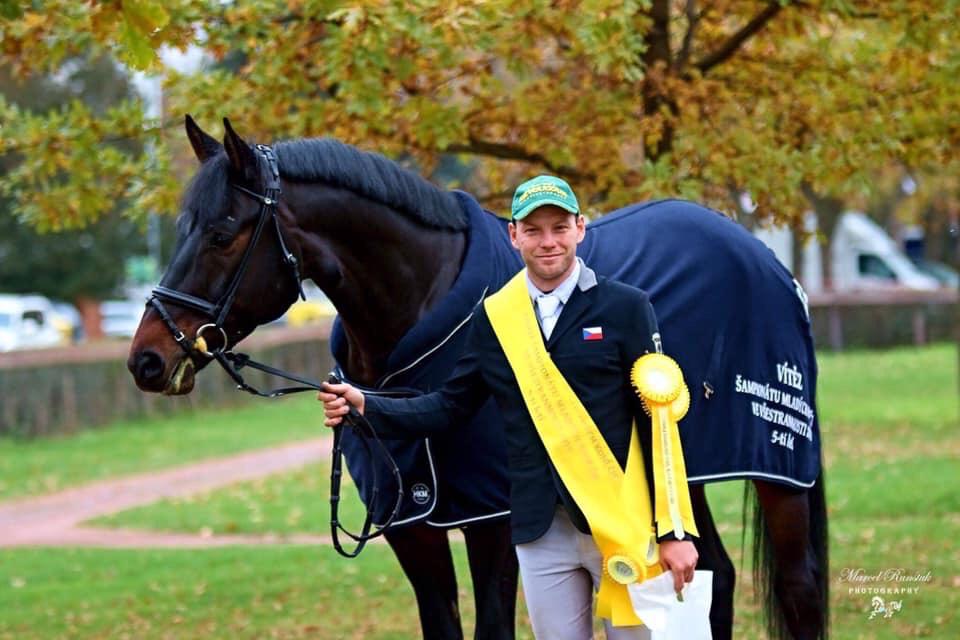 jeździec Miloslav Prihoda i wałach Odwar (Eloquent trk. – Odkówka po Darwin) - zwycięzca Czempionatu koni 5-letnich w WKKW, Czechy, 2019 r.fot: Marcel RunstukSPIS TREŚCI:							str.REGULAMIN AUKCJI		3-4	kl.Odkówka			5-6kl. Wierna			7-8 kl. Alberia			9-10kl. Adour			11-12kl. Ellis			13-14kl. Kalahari			15-16kl. Aronia			17-18kl. Inkursja			19-20kl. Kami			21-22wał.Wancouver		23-24og.Almadyn			25-26og.Dior			27-28og.Ecco			29-30og.Iluminator			31-32og.Kalejdoskop		33-35og.Olimp			36-37og.Piernik			38-39og.Arkan			40-42og.Inderak			43-44og.Kłobuk			45-47og.Nowolat			48-50og. Odmianek			51-53og. Ikar			54-55R E G U L A M I N    KORESPONDENCYJNEJ AUKCJIkoni w SK Liski20.10.2020 – 6.11.2020organizowanej w Liskach przez Stadninę Koni Liski Spółka z o.o., 11-210 Sępopol, tel: 089 761 43 22WARUNKI AUKCJIUdział w aukcji:Udział w aukcji mogą wziąć osoby fizyczne i osoby prawne na równych prawach bez żadnych ograniczeń.Uczestnictwo w aukcji jest równoznaczne z akceptacją warunków i traktowane jest jako zobowiązanie do ich przestrzegania.Udział w aukcji odbywa się drogą korespondencyjną:pocztą: Stadnina Koni Liski, Spółka z o.o., Liski 19/1, 11-210 Sępopole-mail: liskisk@interia.pl Równocześnie ze składaniem ofert zakupu wymagana jest wpłata zadatku (BNP Paribas Oddział Bartoszyce 39 2030 0045 1110 0000 0046 7040) w wysokości 10% kwoty ceny wywoławczej danego konia .Potwierdzenie wpłaty zadatku na konto Stadniny Koni Liski należy przesłać (pocztą lub e-mailem) razem z proponowaną przez Oferenta ceną zakupu danego konia.Zadatek podlega zwrotowi w przypadku niewylicytowania danego konia.W przypadku wygrania licytacji przez Oferenta (zaproponowanie najwyższej ceny za danego konia), a następnie odstąpienia od jego zakupu zadatek nie podlega zwrotowi.Prowadzenie aukcji i sprzedaż koni:Aukcja będzie prowadzona korespondencyjnie od 20.10.2020 do 6.11.2020 r.Nr konta bankowego Stadniny Koni Liski, wykaz koni wystawionych na aukcję, terminy jej rozpoczęcia i zakończenia zostaną przedstawione na stronie internetowej Spółki - www.skliski.pl.Każdy koń posiada cenę rezerwową. Każdy koń zostanie sprzedany po osiągnięciu ceny rezerwowej. Cena wywoławcza nie musi równać się cenie rezerwowej.Licytowane ceny sprzedaży są cenami netto, do których zostanie doliczony należny podatek VAT (8%).Stadnina zastrzega sobie prawo nie przyjęcia jakiejkolwiek oferty zakupu, a także anulowania aukcji bez podania przyczyny.Zastrzega się prawo wycofania każdego konia przed lub w trakcie aukcji bez podania przyczyny.OBOWIĄZKI NABYWCYNabywca każdego konia ma obowiązek:Po otrzymaniu informacji o wygraniu licytacji lub uzyskania praw do zakupu podpisać formularz zakupu.Podać dokładne dane osobowe i przedstawić dokument tożsamości lub dokumenty potwierdzające prowadzenie działalności.Wpłacić pełna kwotę zakupu gotówką lub przelewem, pomniejszoną o wpłacony za danego konia zadatek, na konto Stadniny w terminie 7 dni po zakończeniu aukcji.Odebrać na własny koszt każdego konia zakupionego na aukcji w terminie i miejscu określonym przez Spółkę.Jeżeli Nabywca nie spełni któregokolwiek z warunków określonych w rozdz. II pkt. 1:Traci prawo do konia, jak gdyby zrezygnował z zakupu.Każdy wylicytowany koń może zostać ponownie sprzedany.Prawo własności dotyczące zakupionych koni, nie przejdzie na Nabywcę dopóki ten nie uiści pełnej kwoty zakupu.Odebranie zakupionego konia ze Stadniny może nastąpić jedynie w przypadku natychmiastowego uregulowania pełnej kwoty zakupu wpłatą gotówkową.Inne rozwiązanie kwestii transportu lub utrzymania koni po terminie określonym w niniejszych warunkach Nabywcy regulują na postawie indywidualnych umów ze Sprzedającym.ZALECENIA DLA NABYWCÓWZaleca się, aby każdy Nabywca dokładnie obejrzał konia przed zakupem. Każdy koń sprzedawany jest w stanie „jak jest” i nie gwarantuje się, że dany koń spełnia wymagania co do oczekiwanej jakości. Termin oglądania koni należy uzgodnić z Panem Markiem Antczakiem - Głównym Hodowcą – tel: 697 037 043, e-mail: liskisk@interia.pl.ZWROTY KONINabywca ma prawo do zwrotu zakupionego konia w przypadku, gdy u danego konia występują wady i nie zostały one ujawnione podczas aukcji. Podstawą zwrotu jest przedłożenie Wystawcy pisemnego oświadczenia lekarza weterynarii wskazanego przez Nabywcę, nie później niż 14 dnia od daty odbioru konia, o występowaniu w/w wady.Klacz ODKÓWKA  wlkp.(Darwin wlkp. – Odymka wlkp. po Agar wlkp/poch.trk.)maść: 		gniadadata ur.	25.03.2002pal: 		658/26nr paszportu 	POL 007 60 01334 02 wymiary:	166 – 184 – 20,0		matka wał.Odwar  po Eloquent trk, c.gn, ur.2014 (zdjęcie na okładce katalogu):2018 MPMK-C, Strzegom, 4-let, 5 miejsce2019 WKKW Czempion koni 5-let, Pardubice, Czechyw 2020 jałowa Darwin wlkp.Data urodzenia:		1995-03-02 Rasa:				wielkopolska/poch trakMaść:				gniada Hodowca:			SK Liski Właściciel:			SK DobrzyniewoWymiary:			173 – 195 – 22,0Bonitacja:			14 – 4 – 14 – 7 – 7 – 7 – 15 – 14 = 82Nr wpisu do księgi:		2652Nr paszportu hodowlanego: 	POL 007640012595Agar wlkp/poch.trk.Odkówka wlkp.Pochodzi z rodziny klacze pełnej krwi Orchidea xx. Z rodziny tej pochodzą wał. Oktan i wał. Odwar. Klacz WIERNA wlkp/poch.trk.(Olivier wlkp/poch.trk. – Wiewiórka wlkp. po Hamlet Go trk.)maść:		siwadata ur.	29.04.2013pal: 		720/26nr paszportu	616 007 60 02288 13wymiary:	169 – 197 – 20,5		w 2020 jałowaOlivier wlkp/poch.trkData urodzenia:		2006-05-10 Rasa:				wielkopolska/poch trakMaść:				siwa Hodowca:			SK Liski Wymiary:			171 – 195 - 20,5Bonitacja:			14 – 4 – 13 – 6 – 7 – 7 – 14 – 13 = 78Nr wpisu do księgi:		126 G OlNr paszportu hodowlanego: 	POL 007600239106Jako 4 latek w 2010 roku brał udział w MPMK. Ukończył ZT 100 dniowy ogierów szlachetnych w Białym Borze.Skategoryzowany przez PZHK w 2014 roku.Hamlet Go trk. data urodzenia			1985-03-16 maść				kasztanowata pochodzenie			Niemcy wymiary 			170 – 198 – 21,0nr wpisu do księgi 		2504nr paszportu hodowlanego:	POL007660009985wynik prób dzielności	ZT Medinen, 105,50; 24/68Hamlet Go to traken wyhodowany i uznany w Niemczech. Jego potomstwo cechuje się doskonałym ruchem i wybitnymi walorami skokowymi – córki otrzymywały w Niemczech i w Polsce niejednokrotnie oceny od 8 do 9,5 punktu za skoki luzem.Wierna wlkp/ poch.trk. Należy do wschodniopruskiej rodziny klaczy Wełtawa.(ex Wellenbraut), k, 1936, po Wellenschaum trk., hod: Stanko, b.Prusy Wschodnie, przeniesiona z SK Gogolewo do SK Liski 15.07.1948.Z rodziny tej pochodzą: wał.Wareg, og.Wenet i og.Werter.Klacz ALBERIA wlkp/poch.trk.(Eloquent  trk. – Akaba wlkp. po Grey m)maść:		gniadadata ur.	21.03.2014pal: 		815/26,nr paszportu:	 616 007 60 02183 14wymiary: 	166 – 200 – 20,5w 2019  nie stanowionaEloquent trk.data urodzenia			1995-05-07 maść				ciemnogniada hodowca			F.Bangert, Gestüt Webelsgrund, Niemcywymiary			166  –  191  –  21.5bonitacja 			81nr wpisu do księgi 		2/trak/Gdnr paszportu hodowlanego 	DE309090218595Eloquent został uznany w 1997 roku w Neumünster, w roku następnym ukończył próbę dzielności w Warendorfie. Ma za sobą bogatą karierę sportową, odnosił liczne sukcesy w skokach przez przeszkody do klasy S włącznie. W roku 2006 był najlepszym trakeńskim ogierem hodowli niemieckiej chodzącym skoki. Na podstawie osiągniętych wyników sportowych za sezon 2010 został wybrany najlepszych trakeńskim koniem sportowym w Szlezwiku-Holsztynie.Wydzierżawiony przez SO Starogard Gdański, w 2012 roku czołowy w SK Rzeczna, a w latach 2013-2016 w SK Liski.Grey mdata urodzenia			1984-04-12 data padnięcia			2012-05-27 rasa				małopolskamaść				gniada hodowca			SK Pruchna wymiary			166 - 195 - 21bonitacja			14 – 3 – 14 – 7 – 7 – 7 – 15 – 13 = 80nr wpisu do księgi 		1520nr paszportu hodowlanego 	POL006660003084wyniki zawodów krajowych i międzynarodowych:data		nazwa	    	  miejsce	konkurs	jeździec	  miejsce1992		MPJM-B	  Racot			          Łukasz Jończyk,  11 miejsce1.06.1995	CSIO-W 	  Warszawa, 	konkurs nr 6, Łukasz Jończyk,   7 miejsce						konkurs nr 8, Łukasz Jończyk,   8 miejsce1995		Halowe MPJ-B 			          Łukasz Jończyk,   1 miejsce		MPJ-B					          Łukasz Jończyk, 11 miejsce8.10.1998	MPMK-B	Stara Miłosna og.starsze      Łukasz Jończyk,   2 miejsceAlberia wlkp/ poch.trk. Pochodzi z wschodniopruskiej rodziny klaczy Arizona (Gondoliere wsch.pr. - Arktis wsch.pr po Nabob), c.gn, ur.1935, hodowli P.Richter, Stein, byłe Prusy Wschodnie.  Jest to najliczniej reprezentowana rodzina w Stadninie. Z rodziny tej wywodzą się ogiery: Argus II, Aragonit, Arion i Agar.Klacz ADOUR wlkp/poch.trk.(Eloquent trk. – Apulia wlkp. po Zagon xx)maść:		c.gn.data ur.	22.02.2017pal:		107/26,nr paszportu	616 007 60 01387 17wymiary:	167 – 190 – 20,5		w trakcie zajeżdżaniaEloquent trk.data urodzenia			1995-05-07 maść				ciemnogniada hodowca			F.Bangert, Gestüt Webelsgrund, Niemcywymiary 			166  –  191  –  21.5bonitacja 			81nr wpisu do księgi		2/trak/Gdnr paszportu hodowlanego 	DE309090218595Eloquent został uznany w 1997 roku w Neumünster, w roku następnym ukończył próbę dzielności w Warendorfie. Ma za sobą bogatą karierę sportową, odnosił liczne sukcesy w skokach przez przeszkody do klasy S włącznie. W roku 2006 był najlepszym trakeńskim ogierem hodowli niemieckiej chodzącym skoki. Na podstawie osiągniętych wyników sportowych za sezon 2010 został wybrany najlepszych trakeńskim koniem sportowym w Szlezwiku-Holsztynie.Wydzierżawiony przez SO Starogard Gdański, w 2012 roku czołowy w SK Rzeczna, a w latach 2013-2016 w SK Liski.ZAGON xxData urodzenia: 		1998-01-24  Rasa: 				pełna krew angielska Maść: 				skarogniada Hodowca: 			SK Moszna  Właściciel:			SO BogusławiceWymiary:			166 – 188 - 20,5 Bonitacja:			14 – 5 – 13 – 7 – 7 – 7 – 16 - 14 = 83 Nr wpisu do księgi: 		2945 Nr paszportu hodowlanego: 	POL 980000005045 Kariera wyścigowa:2-let.bieg.4x:	1xI (1200 m, II gr)		1xIII (1000 m, II gr)		1xIV (1200 m, I gr)1xVI (1400m, Nemana o Puchar Konia Polskiego - LR)3-let.bieg.9x:	4xI (Łazienkowska - I gr.)		1xII		2xIII		1xIV (Irandy – I gr.)		1xbm (Pink Pearl’a – 7-my)4-let.		2xI (Wielka Słowacka, Czeski St. Leger)5-let:		2xI (Wielka Słowacka, Czeski St. Leger)6-let.		1xI (Czeski St. Leger)Adour wlkp/poch.trk.  Pochodzi z wschodniopruskiej rodziny klaczy Arizona (Gondoliere wsch.pr. - Arktis wsch.pr po Nabob), c.gn, ur.1935, hodowli P.Richter, Stein, byłe Prusy Wschodnie. Jest to najliczniej reprezentowana rodzina w Stadninie. Z rodziny tej wywodzą się ogiery: Argus II, Aragonit, Arion i Agar.Klacz ELLIS wlkp/poch.trk. (Eloquent trk. – Etylina wlkp. po Heleris trk.)maść:		gniadadata ur.	7.04.2017pal:		121/26nr paszportu	616 007 60 01370 17wymiary:	162 – 188 – 20,0		zajeżdżonaEloquent trk.data urodzenia			1995-05-07 maść				ciemnogniada hodowca			F.Bangert, Gestüt Webelsgrund, Niemcywymiary 			166  –  191  –  21.5bonitacja 			81nr wpisu do księgi		2/trak/Gdnr paszportu hodowlanego 	DE309090218595Eloquent został uznany w 1997 roku w Neumünster, w roku następnym ukończył próbę dzielności w Warendorfie. Ma za sobą bogatą karierę sportową, odnosił liczne sukcesy w skokach przez przeszkody do klasy S włącznie. W roku 2006 był najlepszym trakeńskim ogierem hodowli niemieckiej chodzącym skoki. Na podstawie osiągniętych wyników sportowych za sezon 2010 został wybrany najlepszych trakeńskim koniem sportowym w Szlezwiku-Holsztynie.Wydzierżawiony przez SO Starogard Gdański, w 2012 roku czołowy w SK Rzeczna, a w latach 2013-2016 w SK Liski.Heleris trk. data urodzenia			1996-01-30  rasa				trakeńskamaść				kasztanowata hodowca			SK Nemunas (Nemuno Stud), Litwa wymiary 			169nr wpisu do księgi 		TRG 103 LTUnr paszportu hodowlanego 	440002520010396Litewski ogier uznany w 2008 roku przez PZHK. Sprowadzony z zagranicy do doskonalenia koni polskich ras półkrwi. Skategoryzowany przez PZHK w 2014 roku.Ellis wlkp/poch.trk. Pochodzi z rodziny klacze wschodniopruskiej Elida (ex Eider) (Eiserner Fleiss trk. -Losüng trk. po Alaskafuchs trk.),  c.kaszt, ur. 1935, hod: G.Donalles, b.Prusy Wschodnie. Z rodziny tej wywodzą się ogiery: Etymolog, Edyl, Elew, Eliop i Etos.Klacz KALAHARI  wlkp/poch.trk. (Eloquent trk. – Kenia wlkp. po Czarczaf wlkp)maść:		kasztanowatadata ur.	8.01.2017pal:		102/26nr paszportu	616 007 60 01388 17wymiary:	166 – 193– 20,0		zajeżdżonaEloquent trk.data urodzenia			1995-05-07 maść				ciemnogniada hodowca			F.Bangert, Gestüt Webelsgrund, Niemcywymiary 			166  –  191  –  21.5bonitacja 			81nr wpisu do księgi		2/trak/Gdnr paszportu hodowlanego 	DE309090218595Eloquent został uznany w 1997 roku w Neumünster, w roku następnym ukończył próbę dzielności w Warendorfie. Ma za sobą bogatą karierę sportową, odnosił liczne sukcesy w skokach przez przeszkody do klasy S włącznie. W roku 2006 był najlepszym trakeńskim ogierem hodowli niemieckiej chodzącym skoki. Na podstawie osiągniętych wyników sportowych za sezon 2010 został wybrany najlepszych trakeńskim koniem sportowym w Szlezwiku-Holsztynie.Wydzierżawiony przez SO Starogard Gdański, w 2012 roku czołowy w SK Rzeczna, a w latach 2013-2016 w SK Liski.Czarczaf wlkp/poch.trk.data urodzenia			1995-02-10 rasa				wielkopolska/poch trakmaść				gniada hodowca			SK Liski wymiary			170 – 193 – 22,0bonitacja			14 – 4 – 14 – 6 – 6 – 7 – 16 – 14 = 81nr wpisu do księgi		2611		Kwlkp 4585nr paszportu hodowlanego	POL 007600014095Wyniki prób użytkowości:Próba dzielności; T-100 wierzch; ZT Sopot 19.12.1997; 85,8/100 pkt. ocena bdbPróba dzielności, test 8-miesięcy; ZT Kwidzyn 31.07.1998; 78,8/100 pkt; ocena bdbKalahari wlkp/ poch.trk.Pochodzi z rodziny wschodniopruskiej klaczy Kraska wsch.pr., gn, 1942, po NU, hod: Niemcy. Z rodziny tej wywodzi się ogier Kerman.Klacz ARONIA wlkp/poch.trk.(Aktyw wlkp/poch.trk. – Alezja wlkp/poch.trk. po Etos wlkp/poch.trk.)maść:		kara w siwiźniedata ur.	1.05.2018pal:		215/26nr paszportu	616 007 60 01397 18wymiary:	156 – 174 – 18,5Aktyw wlkp/poch.trk.data urodzenia			1998-03-05 rasa				wielkopolska/poch. trak.maść				kasztanowata hodowca			SK Liski wymiary 			161 – 190 – 21,0bonitacja 			14 – 4 – 14 – 6 – 6 – 7 – 15 – 14 = 80nr wpisu do księgi		90 G Ol; 	Kwlkp 4559nr paszportu hodowlanego	POL007600022198Wyniki prób użytkowości:Próba dzielności,	T-100 wierzch.,	21.10.2011,	ZT Biały Bór,	81,84/100 pkt,	   bdbPróba dzielności, 	test 8 m-cy,		24.07.2001, 	ZT Biały Bór, 	75,35/100 pkt,   bdbMPMK skoki, 	konie 4-let.hod.pol.,	13.10.2002,	Warszawa, 	11/25,	        15,55/ pkt. kar.Etos wlkp/poch.trk.data urodzenia			2006-02-05 rasa				wielkopolska/poch trakmaść				kara hodowca			SK Liski wymiary 			167 – 189 – 20,0bonitacja			14 – 4 – 14 – 6 – 7 – 7 – 8 – 8 – 14 = 82nr wpisu do księgi 		125 G Ol;	Kwlkp 4599nr paszportu hodowlanego 	POL 007 60 02388 06Wyniki zawodów krajowych:data		nazwa	    	  miejsce	konkurs	jeździec	  miejsce13.08.2010	MPJM-B	  Łąck		4-latki hod.pl.	 Inez Lendo         2830.08.2014     CNC                  Kwieki          LL                    W.Laskowska      2                       Mistrz.Pom.       Kwieki         jun.młodsi         W.Laskowska     1                       w WKKW5.09.2014       CNC,                 Racot             L                      W.Laskowska     13                       finał PP-CAronia wlkp/ poch.trk.Pochodzi z wschodniopruskiej rodziny klaczy Arizona (Gondoliere wsch.pr. - Arktis wsch.pr po Nabob), c.gn, ur.1935, hodowli P.Richter, Stein, byłe Prusy Wschodnie. Jest to najliczniej reprezentowana rodzina w Stadninie. Z rodziny tej wywodzą się ogiery: Argus II, Aragonit, Arion i Agar.Klaczka INKURSJA wlkp/poch.trk.(Peregrine trk. -  – Iluminacja wlkp. po Etos wlkp/poch.trk)maść:		karadata ur.	6.06.2019pal:		249/26nr paszportu	616 007 60 00727 19wymiary:	154 – 167 – 19,0Peregrine ex Paganini trk.Data urodzenia:		2012-03-07 Rasa:				trakeńskaMaść:				c.kasztanowata Hodowca:			Przeczewski Marek Wymiary: 			171 – 190  –  21,5Bonitacja: 			13 – 4 – 14 – 7 – 7 – 7 – 7 – 6 – 13 = 78Nr paszportu hodowlanego: 	616 732 01 00658 12Zakład Treningowy Bielice (organizowany przez PZHK), 1.10. 2015, IO – 79,9; IU – 78,5; IS – 75,0, 1 miejsce ( 6 koni),Kwalifikacje do Mistrzostw Polski Młodych Koni w ujeżdżeniu w 2017, wygrane dwa konkursy kwalifikacyjneEtos wlkp/poch.trk.data urodzenia			2006-02-05 rasa				wielkopolska/poch trakmaść				kara hodowca			SK Liski wymiary 			167 – 189 – 20,0bonitacja			14 – 4 – 14 – 6 – 7 – 7 – 8 – 8 – 14 = 82nr wpisu do księgi 		125 G Ol;	Kwlkp 4599nr paszportu hodowlanego 	POL 007 60 02388 06Wyniki zawodów krajowych:data		nazwa	    	  miejsce	konkurs	jeździec	  miejsce13.08.2010	MPJM-B	  Łąck		4-latki hod.pl.	 Inez Lendo         2830.08.2014     CNC                  Kwieki          LL                    W.Laskowska      2                       Mistrz.Pom.       Kwieki         jun.młodsi         W.Laskowska     1                       w WKKW5.09.2014       CNC,                 Racot             L                      W.Laskowska     13                       finał PP-CInkursja wlkp/ poch.trk. Pochodzi z wschodniopruskiej rodziny klaczy Ira wsch.pr., kaszt, 1937, hod: byłe Prusy Wschodnie. Z rodziny tej wywodzi się ogier Issos.Klaczka KAMI wlkp/poch.trk. (Peregrine trk. – Kuna wlkp. po Paquito Go trk.)maść: 		siwadata ur.	10.02.2020pal: 		253/26,nr paszportu 	616 007 60 00884 20 wymiary:	169 – 193 – 21,0uwaga: klaczka ma sztorcowe oba przednie kopytaPeregrine ex Paganini trk.Data urodzenia:		2012-03-07 Rasa:				trakeńskaMaść:				c.kasztanowata Hodowca:			Przeczewski Marek Wymiary: 			171 – 190  –  21,5Bonitacja: 			13 – 4 – 14 – 7 – 7 – 7 – 7 – 6 – 13 = 78Nr paszportu hodowlanego: 	616 732 01 00658 12Zakład Treningowy Bielice (organizowany przez PZHK), 1.10. 2015, IO – 79,9; IU – 78,5; IS – 75,0, 1 miejsce ( 6 koni),Kwalifikacje do Mistrzostw Polski Młodych Koni w ujeżdżeniu w 2017, wygrane dwa konkursy kwalifikacyjnePaquito Go trak.data urodzenia			2002-03-15 rasa				trakeńskamaść				gniada hodowca			Trakhener Gestut Gorlo, Niemcy wymiary			161 - 186 - 21bonitacja			13 – 4 – 14 – 6 – 7 – 7 – 8 – 7 – 13 = 79nr wpisu do księgi		23 G Lbnr paszportu hodowlanego	DE409090144002Wyniki prób użytkowości	Próba dzielności, T-100 wierzch.; 2005; IWU=118; 5/34Kami wlkp/poch.trk.Pochodzi z wschodniopruskiej rodziny klaczy Korsyka (Kettenpanzer trk – Hasty wsch.pr. po Peruaner trk.),  j.gn, 1940, hod. Bernard Meisterknecht,, Radzieje, pow.Węgorzewo, b.Prusy Wschodnie, właśc: SK Liski.Z rodziny tej pochodzą: wał.Karat, og.Kurant, kl.Koryntia, kl.Kodeina, og.Kosmos i og.Kondeusz.Wał. WANCOUVER  wlkp/poch.trk. (Eloquent trk. – Warna wlkp. po Hamlet Go trk.)maść:		c.gniadadata ur.	30.04.2017pal:		126/26nr paszportu	616 007 60 01380 17wymiary:	169 – 195 – 21,5		zajeżdżony, naskakany w korytarzu i pod siodłemEloquent trk.data urodzenia			1995-05-07 maść				ciemnogniada hodowca			F.Bangert, Gestüt Webelsgrund, Niemcywymiary 			166  –  191  –  21.5bonitacja 			81nr wpisu do księgi		2/trak/Gdnr paszportu hodowlanego 	DE309090218595Eloquent został uznany w 1997 roku w Neumünster, w roku następnym ukończył próbę dzielności w Warendorfie. Ma za sobą bogatą karierę sportową, odnosił liczne sukcesy w skokach przez przeszkody do klasy S włącznie. W roku 2006 był najlepszym trakeńskim ogierem hodowli niemieckiej chodzącym skoki. Na podstawie osiągniętych wyników sportowych za sezon 2010 został wybrany najlepszych trakeńskim koniem sportowym w Szlezwiku-Holsztynie.Wydzierżawiony przez SO Starogard Gdański, w 2012 roku czołowy w SK Rzeczna, a w latach 2013-2016 w SK Liski.Hamlet Go trk. data urodzenia			1985-03-16 maść				kasztanowata pochodzenie			Niemcy wymiary 			170 – 198 – 21,0nr wpisu do księgi 		2504nr paszportu hodowlanego:	POL007660009985wynik prób dzielności	ZT Medinen, 105,50; 24/68Hamlet Go to traken wyhodowany i uznany w Niemczech. Jego potomstwo cechuje się doskonałym ruchem i wybitnymi walorami skokowymi – córki otrzymywały w Niemczech i w Polsce niejednokrotnie oceny od 8 do 9,5 punktu za skoki luzem. Wancouver  wlkp/poch.trk. Należy do wschodniopruskiej rodziny klaczy Wełtawa.(ex Wellenbraut), k, 1936, po Wellenschaum trk., hod: Stanko, b.Prusy Wschodnie, przeniesiona z SK Gogolewo do SK Liski 15.07.1948.Z rodziny tej pochodzą: wał.Wareg, og.Wenet i og.Werter.Ogier ALMANDYN wlkp/poch.trk.(Etos wlkp/poch.trk. – Alberia wlkp/poch.trk. po Eloquent trk.)maść:		karadata ur.	1.01.2018pal:		201/26,nr paszportu	616 007 60 01394 18wymiary:	156 – 181 – 21,2Etos wlkp/poch.trk.data urodzenia			2006-02-05 rasa				wielkopolska/poch trakmaść				kara hodowca			SK Liski wymiary 			167 – 189 – 20,0bonitacja			14 – 4 – 14 – 6 – 7 – 7 – 8 – 8 – 14 = 82nr wpisu do księgi 		125 G Ol;	Kwlkp 4599nr paszportu hodowlanego 	POL 007 60 02388 06Wyniki zawodów krajowych:data		nazwa	    	  miejsce	konkurs	jeździec	  miejsce13.08.2010	MPJM-B	  Łąck		4-latki hod.pl.	 Inez Lendo         2830.08.2014     CNC                  Kwieki          LL                    W.Laskowska      2                       Mistrz.Pom.       Kwieki         jun.młodsi         W.Laskowska     1                       w WKKW5.09.2014       CNC,                 Racot             L                      W.Laskowska     13                       finał PP-CEloquent trk.data urodzenia			1995-05-07 maść				ciemnogniada hodowca			F.Bangert, Gestüt Webelsgrund, Niemcywymiary 			166  –  191  –  21.5bonitacja 			81nr wpisu do księgi 		2/trak/Gdnr paszportu hodowlanego 	DE309090218595Eloquent został uznany w 1997 roku w Neumünster, w roku następnym ukończył próbę dzielności w Warendorfie. Ma za sobą bogatą karierę sportową, odnosił liczne sukcesy w skokach przez przeszkody do klasy S włącznie. W roku 2006 był najlepszym trakeńskim ogierem hodowli niemieckiej chodzącym skoki. Na podstawie osiągniętych wyników sportowych za sezon 2010 został wybrany najlepszych trakeńskim koniem sportowym w Szlezwiku-Holsztynie.Wydzierżawiony przez SO Starogard Gdański, w 2012 roku czołowy w SK Rzeczna, a w latach 2013-2016 w SK Liski.Almandyn wlkp/poch.trk.Pochodzi z wschodniopruskiej rodziny klaczy Arizona (Gondoliere wsch.pr. - Arktis wsch.pr po Nabob), c.gn, ur.1935, hodowli P.Richter, Stein, byłe Prusy Wschodnie.  Jest to najliczniej reprezentowana rodzina w Stadninie. Z rodziny tej wywodzą się ogiery: Argus II, Aragonit, Arion i Agar.Ogier DIOR wlkp/poch.trk.(Etos wlkp/poch.trk. – Dynamika wlkp. po Esaul trk.)maść:		karadata ur.	14.04.2018pal:		213/26,nr paszportu	616 007 60 00597 18wymiary:	157 – 187 – 20,0Etos wlkp/poch.trk.data urodzenia			2006-02-05 rasa				wielkopolska/poch trakmaść				kara hodowca			SK Liski wymiary 			167 – 189 – 20,0bonitacja			14 – 4 – 14 – 6 – 7 – 7 – 8 – 8 – 14 = 82nr wpisu do księgi 		125 G Ol;	Kwlkp 4599nr paszportu hodowlanego 	POL 007 60 02388 06Wyniki zawodów krajowych:data		nazwa	    	  miejsce	konkurs	jeździec	  miejsce13.08.2010	MPJM-B	  Łąck		4-latki hod.pl.	 Inez Lendo         2830.08.2014     CNC                  Kwieki          LL                    W.Laskowska      2                       Mistrz.Pom.       Kwieki         jun.młodsi         W.Laskowska     1                       w WKKW5.09.2014       CNC,                 Racot             L                      W.Laskowska     13                       finał PP-CEsaul trk. data urodzenia			1996-02-27 rasa				trakeńskamaść				ciemnokasztanowata hodowca			Rostovo Sr., Litwa wymiary			166 – 195 – 21,0bonitacja			82nr wpisu do księgi		112 G Gd; TRG 1078 LTU; 44 SOVnr paszportu hodowlanego 	440002520107896Dior wlkp/poch.trk.Należy do wschodniopruskiej rodziny klaczy Dyrekcja (Direx – Innung  po Fahnentrager), j. kasztanowata, ur.1937,  hodowca R. Rosigkeit, b. Prusy Wschodnie.	Z rodziny tej wywodzą się ogiery: Dyrektoriat, Dyskobol, Dogmat, Dover, Dokart, Brankard i Akcjonariusz.Ogier ECCO  wlkp/ poch.trk.(Aktyw wlkp/poch.trk. – Ekspansja wlkp/poch.trk. po Etos wlkp/poch.trk.)maść:		c.gniadadata ur.	16.02.2018pal:		206/26,nr paszportu	616 007 60  01392 18wymiary:	157– 180 – 21,5Aktyw wlkp/poch.trk.data urodzenia			1998-03-05 rasa				wielkopolska/poch. trak.maść				kasztanowata hodowca			SK Liski wymiary 			161 – 190 – 21,0bonitacja 			14 – 4 – 14 – 6 – 6 – 7 – 15 – 14 = 80nr wpisu do księgi		90 G Ol; 	Kwlkp 4559nr paszportu hodowlanego	POL007600022198Wyniki prób użytkowości:Próba dzielności,	T-100 wierzch.,	21.10.2011,	ZT Biały Bór,	81,84/100 pkt,	   bdbPróba dzielności, 	test 8 m-cy,		24.07.2001, 	ZT Biały Bór, 	75,35/100 pkt,   bdbMPMK skoki, 	konie 4-let.hod.pol.,	13.10.2002,	Warszawa, 	11/25,	        15,55/ pkt. kar.Etos wlkp/poch.trk.data urodzenia			2006-02-05 rasa				wielkopolska/poch trakmaść				kara hodowca			SK Liski wymiary 			167 – 189 – 20,0bonitacja			14 – 4 – 14 – 6 – 7 – 7 – 8 – 8 – 14 = 82nr wpisu do księgi 		125 G Ol;	Kwlkp 4599nr paszportu hodowlanego 	POL 007 60 02388 06Wyniki zawodów krajowych:data		nazwa	    	  miejsce	konkurs	jeździec	  miejsce13.08.2010	MPJM-B	  Łąck		4-latki hod.pl.	 Inez Lendo         2830.08.2014     CNC                  Kwieki          LL                    W.Laskowska      2                       Mistrz.Pom.       Kwieki         jun.młodsi         W.Laskowska     1                       w WKKW5.09.2014       CNC,                 Racot             L                      W.Laskowska     13                       finał PP-CEcco wlkp/ poch.trk.Należy do rodziny klaczy pełnej krwi angielskiej Etna xx (Dorpat - Epopea po Aquino), c.gn, ur. 1963r., hodowli SK Golejewko.Ogier ILUMINATOR  wlkp/ poch.trk.(Aktyw wlkp/poch.trk. – Iluminacja wlkp. po Etos wlkp/poch.trk.)maść:		gniadadata ur.	18.05.2018pal:		218/26,nr paszportu	616 007 60  01390 18wymiary:	157 – 185 – 20,2Aktyw wlkp/poch.trk.data urodzenia			1998-03-05 rasa				wielkopolska/poch. trak.maść				kasztanowata hodowca			SK Liski wymiary 			161 – 190 – 21,0bonitacja 			14 – 4 – 14 – 6 – 6 – 7 – 15 – 14 = 80nr wpisu do księgi		90 G Ol; 	Kwlkp 4559nr paszportu hodowlanego	POL007600022198Wyniki prób użytkowości:Próba dzielności,	T-100 wierzch.,	21.10.2011,	ZT Biały Bór,	81,84/100 pkt,	   bdbPróba dzielności, 	test 8 m-cy,		24.07.2001, 	ZT Biały Bór, 	75,35/100 pkt,   bdbMPMK skoki, 	konie 4-let.hod.pol.,	13.10.2002,	Warszawa, 	11/25,	        15,55/ pkt. kar.Etos wlkp/poch.trk.data urodzenia			2006-02-05 rasa				wielkopolska/poch trakmaść				kara hodowca			SK Liski wymiary 			167 – 189 – 20,0bonitacja			14 – 4 – 14 – 6 – 7 – 7 – 8 – 8 – 14 = 82nr wpisu do księgi 		125 G Ol;	Kwlkp 4599nr paszportu hodowlanego 	POL 007 60 02388 06Wyniki zawodów krajowych:data		nazwa	    	  miejsce	konkurs	jeździec	  miejsce13.08.2010	MPJM-B	  Łąck		4-latki hod.pl.	 Inez Lendo         2830.08.2014     CNC                  Kwieki          LL                    W.Laskowska      2                       Mistrz.Pom.       Kwieki         jun.młodsi         W.Laskowska     1                       w WKKW5.09.2014       CNC,                 Racot             L                      W.Laskowska     13                       finał PP-CIluminator wlkp/ poch.trk.Należy do wschodniopruskiej rodziny klaczy Ira wsch.pr., kaszt, 1937, hod: byłe Prusy Wschodnie. Z rodziny tej wywodzi się ogier Issos.Ogier KALEJDOSKOP  wlkp/ poch.trk.(Aktyw wlkp/poch.trk. – Kume wlkp. po Regiel m)maść:		c.gniadadata ur.	13.04.2018pal:		211/26,nr paszportu	616 007 60  01385 18wymiary:	162 – 194 – 20,5Aktyw wlkp/poch.trk.data urodzenia			1998-03-05 rasa				wielkopolska/poch. trak.maść				kasztanowata hodowca			SK Liski wymiary 			161 – 190 – 21,0bonitacja 			14 – 4 – 14 – 6 – 6 – 7 – 15 – 14 = 80nr wpisu do księgi		90 G Ol; 	Kwlkp 4559nr paszportu hodowlanego	POL007600022198Wyniki prób użytkowości:Próba dzielności,	T-100 wierzch.,	21.10.2011,	ZT Biały Bór,	81,84/100 pkt,	   bdbPróba dzielności, 	test 8 m-cy,		24.07.2001, 	ZT Biały Bór, 	75,35/100 pkt,   bdbMPMK skoki, 	konie 4-let.hod.pol.,	13.10.2002,	Warszawa, 	11/25,	        15,55/ pkt. kar.Regiel mData urodzenia:		1998-04-13 Rasa:				małopolskaMaść:				gniada Hodowca:			SO Bogusławice/PSO Bogusławice Wymiary:			162 - 187 - 20Bonitacja:  			14 – 5 – 14 – 7 – 5 – 7 – 14 – 14 = 80Nr wpisu do księgi:		56 G Łd,	Km 2461Nr paszportu hodowlanego:	POL 006590012098Wyniki zawodów krajowych:data		nazwa	    	  miejsce	konkurs	jeździec	  	miejsce08.2001	N.Prezydenta	WTWK			M.Siestrzeniewicz	1		Wrocławia	Partynice13.10.2002	MPMK-B	Warszawa	4-lat.hod.pl.				1317.08.2003	MPMK-B	Warka		konie 5-let.	A.Głoskowski		95.09.2004	MPMK-B	Łąck		6-let.hod.pl.	A.Głoskowski		312.07.2009	ZO		Janów Lub.	3 runda jun.	K.Grzelczyk		1						8 runda jun.				426.07.2009	MPJ-B		Warka				K.Grzelczyk		13-155.03.2010	HZO-B	Sopot		C-130 cm	K.Grzelczyk		3125.02.2011	HZO-B	Leszno		finał M.RundyK.Grzelczyk		elim.18.03.2011	HZO-B	Wrocław	finał Rundy	K.Grzelczyk		10						Mł.Jeźdź.13.05.2011	ZO-B		Kraków	Grand Prix	K.Grzelczyk		127.05.2011	ZO-B		SK Moszna	Grand Prix	K.Grzelczyk		724.06.2011	ZO-B		Gajewniki	Grand Prix	K.Grzelczyk		1622.07.2011	ZO-B		Warka		Grand prix	K.Grzelczyk		2913.07.2012	ZO-B		Gajewniki	Grand Prix	K.Grzelczyk		220.06.2014	CSN		Olsza		finał M.Rundy	K.Grzelczyk		153.07.2014	MP Dzieci-B	Warka		klas.końcowa	M.Stanisławiak	99.07.2014	Finał OOM-B	Strzegom	duże konie	M.Stanisławiak	8			Kalejdoskop	wlkp/ poch.trk.Pochodzi z wschodniopruskiej rodziny klaczy Korsyka (Kettenpanzer trk – Hasty wsch.pr. po Peruaner trk.),  j.gn, 1940, hod. Bernard Meisterknecht,, Radzieje, pow.Węgorzewo, b.Prusy Wschodnie, właśc: SK Liski.Z rodziny tej pochodzą: wał.Karat, og.Kurant, kl.Koryntia, kl.Kodeina, og.Kosmos i og.Kondeusz.Ogier OLIMP  wlkp/ poch.trk.(Aktyw wlkp/poch.trk. – Olimpiada wlkp/poch.trk. po Czarczaf wlkp/poch.trk.)maść:		karadata ur.	28.05.2018pal:		222/26,nr paszportu	616 007 60  01389 18wymiary:	159 – 181 – 20,5Aktyw wlkp/poch.trk.data urodzenia			1998-03-05 rasa				wielkopolska/poch. trak.maść				kasztanowata hodowca			SK Liski wymiary 			161 – 190 – 21,0bonitacja 			14 – 4 – 14 – 6 – 6 – 7 – 15 – 14 = 80nr wpisu do księgi		90 G Ol; 	Kwlkp 4559nr paszportu hodowlanego	POL007600022198Wyniki prób użytkowości:Próba dzielności,	T-100 wierzch.,	21.10.2011,	ZT Biały Bór,	81,84/100 pkt,	   bdbPróba dzielności, 	test 8 m-cy,		24.07.2001, 	ZT Biały Bór, 	75,35/100 pkt,   bdbMPMK skoki, 	konie 4-let.hod.pol.,	13.10.2002,	Warszawa, 	11/25,	        15,55/ 									        pkt. kar.Czarczaf wlkp/poch.trk.data urodzenia			1995-02-10 rasa				wielkopolska/poch trakmaść				gniada hodowca			SK Liski wymiary			170 – 193 – 22,0bonitacja			14 – 4 – 14 – 6 – 6 – 7 – 16 – 14 = 81nr wpisu do księgi		2611		Kwlkp 4585nr paszportu hodowlanego	POL 007600014095Wyniki prób użytkowości:Próba dzielności; T-100 wierzch; ZT Sopot 19.12.1997; 85,8/100 pkt. ocena bdbPróba dzielności, test 8-miesięcy; ZT Kwidzyn 31.07.1998; 78,8/100 pkt; ocena bdbOlimp	wlkp/ poch.trk.Należy do trakeńskiej rodziny klaczy Fatme oo, s, ur.1787, hod: Turcja. Z rodziny tej wywodzą się ogiery: Cekin, Ogar, Olivier i GontOgier PIERNIK  wlkp/ poch.trk.(Aktyw wlkp/poch.trk. – Pralina wlkp/poch.trk. po Czarczaf wlkp/poch.trk.)maść:		kasztanowatadata ur.	26.05.2018pal:		220/26,nr paszportu	616 007 60  01377 18wymiary:	154 – 184 – 20,2Aktyw wlkp/poch.trk.data urodzenia			1998-03-05 rasa				wielkopolska/poch. trak.maść				kasztanowata hodowca			SK Liski wymiary 			161 – 190 – 21,0bonitacja 			14 – 4 – 14 – 6 – 6 – 7 – 15 – 14 = 80nr wpisu do księgi		90 G Ol; 	Kwlkp 4559nr paszportu hodowlanego	POL007600022198Wyniki prób użytkowości:Próba dzielności,	T-100 wierzch.,	21.10.2011,	ZT Biały Bór,	81,84/100 pkt,	   bdbPróba dzielności, 	test 8 m-cy,		24.07.2001, 	ZT Biały Bór, 	75,35/100 pkt,   bdbMPMK skoki, 	konie 4-let.hod.pol.,	13.10.2002,	Warszawa, 	11/25,	        15,55/ 									        pkt. kar.Czarczaf wlkp/poch.trk.data urodzenia			1995-02-10 rasa				wielkopolska/poch trakmaść				gniada hodowca			SK Liski wymiary			170 – 193 – 22,0bonitacja			14 – 4 – 14 – 6 – 6 – 7 – 16 – 14 = 81nr wpisu do księgi		2611		Kwlkp 4585nr paszportu hodowlanego	POL 007600014095Wyniki prób użytkowości:Próba dzielności; T-100 wierzch; ZT Sopot 19.12.1997; 85,8/100 pkt. ocena bdbPróba dzielności, test 8-miesięcy; ZT Kwidzyn 31.07.1998; 78,8/100 pkt; ocena bdbPiernik wlkp/ poch.trk.Należy do trakeńskiej rodziny klaczy Luftsprung trk., k, 1775, po Pluto trk. Z rodziny tej wywodzą się ogiery: Prot, Peregrine trk., Pistolet i Polarstern trk.Ogierek ARKAN wlkp/ poch.trk.(Kormoran wlkp/poch.trk. – Agnozja wlkp. po Eloquent trk.)maść:		kasztanowatadata ur.	18.02.2019pal:		2E0/26,nr paszportu	616 007 60  00717 19wymiary:	154 – 173 – 19,5Kormoran wlkp/poch.trk.Data urodzenia:		2004-03-21 Rasa:				wielkopolska / poch trakMaść:				gniada Hodowca:			SK Liski Wymiary: 			166 – 199 – 22,0Bonitacja: 			13 – 4 – 13 – 7 – 7 – 7 – 16 – 13 = 80Nr wpisu do księgi:		121 G Ol; KWLKP. 4618Nr paszportu hodowlanego: 	POL 007 60 00189 04Ogier Kormoran rasy wielkopolskiej o pochodzeniu wschodnioprusko-trakeńskim maści gniadej, urodzony w 2004 roku w SK Liski. Kormoran zdobył tytuł V-ce Czempiona Rasy Wielkopolskiej – Gniezno 2009. Jeden z ostatnich uznanych synów wybitnego trakeńskiego ogiera Ignam. Ogier w programie ochrony.Prawidłowo zbudowany, o doskonałym ruchu, nogi i kopytach. Jest reproduktorem na liście programu ochrony zasobów genetycznych rasy wielkopolskiej (lista II).Kormoran to ogier o dużych zdolnościach skokowych, z powodzeniem konkuruje na zawodach jeździeckich z końmi ras zagranicznych. Ojciec Kormorana  -  ogier Ignam, syn Akropola i klaczy Inna po Sobiepan. Ignam, Akropol i Sobiepan wykazały się w czasie 11 miesięcznego treningu w ZT Kwidzyn dużą dzielnością. Ignam i Akropol miały bardzo dobrą karierę sportową w skokach na hipodromach krajowych i zagranicznych. Ignam (Akropol – Inna po Sobiepan - Szczecin xx - Pilade xx) ur. SK Rzeczna; krył w SK Rzeczna, SK Liski oraz w hodowli prywatnej; zwycięzca międzynarodowych zawodów CSIO pod Rudolfem Mrugałą z linii ogiera Aguino xx, reproduktora o największej w Polsce ilości sklasyfikowanych koni sportowych.Matka Kormorana, klacz Kantala (Mangan xx – Kandia po Kondeusz – Poprad - Jamajka wschpr.); urodzona w SK Liski, rodz. klaczy Kraska wpr. (O356).; doskonała wieloletnia matka stadna w macierzystej stadninie.Matka Kantali, klacz Kandia jest córką wybitnego reproduktora Kondeusz ojca doskonałych skoczków jak Costa, Dynamit, Harmider i Hart. Matka Kandii, klacz Karmaniola to córka wybitnego reproduktora i skoczka ogiera Poprad, który przez swojego ojca ogiera Traum pochodzi z rodu trakeńskiego ogiera Pilger. Ogier Poprad zdobywał medale Mistrzostw Polski, dwukrotnie uczestniczył w Igrzyskach Olimpijskich w Meksyku i Monachium. Matka Karmaniolii, klacz Krajka córka ogiera Jamajka również z powodzeniem startowała w konkursach skoków z Mistrzostwami Europy Juniorów włącznie.Eloquent trk.data urodzenia			1995-05-07 maść				ciemnogniada hodowca			F.Bangert, Gestüt Webelsgrund, Niemcywymiary 			166  –  191  –  21.5bonitacja 			81nr wpisu do księgi 		2/trak/Gdnr paszportu hodowlanego 	DE309090218595Eloquent został uznany w 1997 roku w Neumünster, w roku następnym ukończył próbę dzielności w Warendorfie. Ma za sobą bogatą karierę sportową, odnosił liczne sukcesy w skokach przez przeszkody do klasy S włącznie. W roku 2006 był najlepszym trakeńskim ogierem hodowli niemieckiej chodzącym skoki. Na podstawie osiągniętych wyników sportowych za sezon 2010 został wybrany najlepszych trakeńskim koniem sportowym w Szlezwiku-Holsztynie.Wydzierżawiony przez SO Starogard Gdański, w 2012 roku czołowy w SK Rzeczna, a w latach 2013-2016 w SK Liski.Arkan wlkp/ poch.trk.Należy do wschodniopruskiej rodziny klaczy Arizona (Gondoliere wsch.pr. - Arktis wsch.pr po Nabob), c.gn, ur.1935, hodowli P.Richter, Stein, byłe Prusy Wschodnie.  Jest to najliczniej reprezentowana rodzina w Stadninie. Z rodziny tej wywodzą się ogiery: Argus II, Aragonit, Arion i Agar.Ogierek INDERAK  wlkp/ poch.trk.(Negr trk. – Igarka wlkp. po Eloquent trk.)maść:		sk.gn.data ur.	13.03.2019pal:		235/26,nr paszportu	616 007 60  00712 19wymiary:	154 – 178 – 20,0Negr trk.Data urodzenia:		2009-04-19 Rasa:				trakeńskaMaść:				kara Hodowca:			Przeczewski Marek Wymiary: 			168 – 195 - 20,5Bonitacja: 			7,5 - 7,5 – 7 - 7,5 – 7 – 8 - 7,5 =  52 (ZTwP);  82 (PZHK)Nr paszportu hodowlanego: 	POL 732 01 00486 09Test 100 dniowy dla ogierów trakeńskich w Starogardzie Gdańskim, 27-28.09.2012, indeksy: ogólny 121, ujeżdżeniowy 132, skokowy 112, 4 miejsce (17 koni),II Czempionat Polski Północnej w skokach luzem, Kwidzyn, 2.02.2013, 29 pkt, 9 miejsce,Mistrzostwa Polski Młodych Koni w ujeżdżeniu, Wrocław, 27-29.09.2013, 7 miejscepod Aleksandrą Szulc (15 koni),Mistrzostwa Polski Młodych Koni w Ujeżdżeniu, Strzegom, 3.10.2014 rok srebrny medal w kategorii koni 5 letnich pod Aleksandrą Szulc (13 koni). Najwyżej zbonitowany koń po próbie ujeżdżeniowej (82 punkty).Uznany przez:	Trakehner Verband (Niemcy), ZTwP, PZHK (dla ksiąg wlkp i sp)Eloquent trk.data urodzenia			1995-05-07 maść				ciemnogniada hodowca			F.Bangert, Gestüt Webelsgrund, Niemcywymiary 			166  –  191  –  21.5bonitacja 			81nr wpisu do księgi 		2/trak/Gdnr paszportu hodowlanego 	DE309090218595Eloquent został uznany w 1997 roku w Neumünster, w roku następnym ukończył próbę dzielności w Warendorfie. Ma za sobą bogatą karierę sportową, odnosił liczne sukcesy w skokach przez przeszkody do klasy S włącznie. W roku 2006 był najlepszym trakeńskim ogierem hodowli niemieckiej chodzącym skoki. Na podstawie osiągniętych wyników sportowych za sezon 2010 został wybrany najlepszych trakeńskim koniem sportowym w Szlezwiku-Holsztynie.Wydzierżawiony przez SO Starogard Gdański, w 2012 roku czołowy w SK Rzeczna, a w latach 2013-2016 w SK Liski.Inderak wlkp/ poch.trk.Należy do wschodniopruskiej rodziny klaczy Ira wsch.pr., kaszt, 1937, hod: byłe Prusy Wschodnie. Z rodziny tej wywodzi się ogier Issos.Ogierek KŁOBUK  wlkp/ poch.trk.(Zafonium xx – Kuna wlkp. po Paquito Go trk.)maść:		gniadadata ur.	3.03.2019pal:		233/26,nr paszportu	616 007 60  00711 19wymiary:	165 – 188 – 21,0Zafonium xxKariera wyścigowa: 9 startów: 1 x I, 1 x II, 1 x III, był drugi w King Edwad VII S. (GB- Gr2, ). Zarobił na torze ponad 41 tys. funtów.Linia męska Zafonic (USA), ur. 1990 r, (Gone West-Zaizafon/The Minstrel), 7 startów: 5 x I, 1 x II. Wygrał: Dewhurst S. (Eng-G1), Prix de la Salamandre (FR-G1), Prix Morny Gr.1 (FR-G1); 2nd Prix Djebel (FR),Two Thousand Guineas (Eng-G1). Był championem dwulatków w Europie i Anglii w 1992 r.Jego najlepszy przychowek:Zipping (IRE), ur. 1999 (od Zelda po Caerleon), champion we Francji, 17 satrtów: 3 x I, 3 x II, wygrał Prix Robert Papin (Fr-G2) , Prix de Ris-Orangis (Fr-Gr.3) , był drugi w Prix de Saint-Georges Gr.3 (FR), Middle Park Stakes (GB-G1), Prix Morny (Fr-G1), a trzeci w Prix du Bois (Fr-Gr.3) , Prix de L'Abbaye de Longchamp (G1), czwarty w Golden Jubillee S. Gr.1 (GB), July Cup Gr.1 (GB), 2000 Guineas (GB-G1).Zafeen (FR), ur.2000 r. (od Shy Lady po Kaldoun), startował 11 razy: 3 x I, 4 x II, wygrał Mill Reef S. (GB-G2) , St James's Palace S. (GB-Gr.1) , był drugi w Prix Morny (Fr-G1), 2000 Guineas (GB-G1), Greenham S. (GB-G3). Jest reproduktorem w Wielkiej Brytanii.Zaforia (USA), ur. 2002 r. (od Nevres po Barnato), 3 starty: 3 x I, wcielona do hodowli.Xaar (GB), ur 1995 r. (od Monroe po Sir Ivor), 11 startów: 5 x I, 3 x II, 2 x III, wygrał Prix de la Salamandre (Gr. 1) , Dewhurst S. (Gr.1) , Craven S., był drugi w Eclipse S. (Gr. 1), Prix d'Guillaume d'Ornano; trzeci w Champion S. (Gr.1), Prince of Wales's S. (Gr.1). Reproduktor.Iffaraj (GB), ur. 2001 r. (od Pastorale po Nureyev), 13 startów: 7 x I,1 x II, 1 x III. Wygrał Park St. (GR2) Doncaster, Lennox St. (GR2) twice at Doncaster and York, drugi w July Cup (GR1). Reproduktor w Nowej Zelandii.Trade Fair (GB) ur. 2000 r. (od Danefair po Danehill), 13 startów: 5 x I, 3 x III. Wygrał Criterion S. (GB-G3), Dubai Duty Free Cup (GB-L); King Charles II S. (GB-L)., The Minstrel S. (Ire-G3). Reproduktor w Anglii, później wysłany do Australii.Alrassaam (GB), ur. 1996 r. (Zafonic-Lady Blackfoot/Prince Tenderfoot), 12 startów: 4 x I, 1 x II. Wygrał Budweiser International Stakes (Ire-G2) , Prix Daphnis (Fr-G3), drugi w Prix Guillaume d'Ornano (Fr-G2). Reproduktor w Argentynie.Munsef (GB), wał., ur. 2002 r. (od Mazaya po Sadlers Wells), 41 startów: 8 x I, 11 x II, 6 x III. Wygrał Chester Stakes (GB-L,  89Yds, Chester), drugi w Jockey Club S. (Eng-G2) .Linia żeńska: I matka Bint Pasha (USA), ur. 1984 r. (Affirmed-Icely Polite/Graustark), biegała 16 razy: 4 x I, 4 x II. Wygrała Yorkshire Oaks (G1), Prx Vermeille (G1). Matka 12 źrebiąt, biegało 10, zwyciężało 8.II matka: Icely Polite (USA), ur. 1979 r. (Graustark-Royal Kin/Sir Gaylord), 10 startów: 4 x I, 1 x II, 1 x III. Wygrała Soft Touch S. Urodziła tylko Bint Pasha.III matka: Royal Kin (USA), ur. 1969 r. (Sir Gaylord-Myth/Olympia), 6 startów: 3 x I, 2 x II, 1 x III, druga w New Hope S., Villager S. Matka 13 źrebiąt, biegało 11, zwyciężało 9.Paquito Go trak.data urodzenia			2002-03-15 rasa				trakeńskamaść				gniada hodowca			Trakhener Gestut Gorlo, Niemcy wymiary			161 - 186 - 21bonitacja			13 – 4 – 14 – 6 – 7 – 7 – 8 – 7 – 13 = 79nr wpisu do księgi		23 G Lbnr paszportu hodowlanego	DE409090144002Wyniki prób użytkowości	Próba dzielności, T-100 wierzch.; 2005; IWU=118; 5/34Kłobuk wlkp/poch.trk.Pochodzi z wschodniopruskiej rodziny klaczy Korsyka (Kettenpanzer trk – Hasty wsch.pr. po Peruaner trk.),  j.gn, 1940, hod. Bernard Meisterknecht,, Radzieje, pow.Węgorzewo, b.Prusy Wschodnie, właśc: SK Liski.Z rodziny tej pochodzą: wał.Karat, og.Kurant, kl.Koryntia, kl.Kodeina, og.Kosmos i og.Kondeusz.Ogierek NOWOLAT  wlkp/ poch.trk.(Zafonium xx – Nola wlkp. po Czarczaf wlkp/poch.trk.)maść:		c.gniadadata ur.	2.05.2019pal:		247/26,nr paszportu	616 007 60  00718 19wymiary:	154 – 175 – 19,8Zafonium xxKariera wyścigowa: 9 startów: 1 x I, 1 x II, 1 x III, był drugi w King Edwad VII S. (GB- Gr2, ). Zarobił na torze ponad 41 tys. funtów.Linia męska Zafonic (USA), ur. 1990 r, (Gone West-Zaizafon/The Minstrel), 7 startów: 5 x I, 1 x II. Wygrał: Dewhurst S. (Eng-G1), Prix de la Salamandre (FR-G1), Prix Morny Gr.1 (FR-G1); 2nd Prix Djebel (FR),Two Thousand Guineas (Eng-G1). Był championem dwulatków w Europie i Anglii w 1992 r.Jego najlepszy przychowek:Zipping (IRE), ur. 1999 (od Zelda po Caerleon), champion we Francji, 17 satrtów: 3 x I, 3 x II, wygrał Prix Robert Papin (Fr-G2) , Prix de Ris-Orangis (Fr-Gr.3) , był drugi w Prix de Saint-Georges Gr.3 (FR), Middle Park Stakes (GB-G1), Prix Morny (Fr-G1), a trzeci w Prix du Bois (Fr-Gr.3) , Prix de L'Abbaye de Longchamp (G1), czwarty w Golden Jubillee S. Gr.1 (GB), July Cup Gr.1 (GB), 2000 Guineas (GB-G1).Zafeen (FR), ur.2000 r. (od Shy Lady po Kaldoun), startował 11 razy: 3 x I, 4 x II, wygrał Mill Reef S. (GB-G2) , St James's Palace S. (GB-Gr.1) , był drugi w Prix Morny (Fr-G1), 2000 Guineas (GB-G1), Greenham S. (GB-G3). Jest reproduktorem w Wielkiej Brytanii.Zaforia (USA), ur. 2002 r. (od Nevres po Barnato), 3 starty: 3 x I, wcielona do hodowli.Xaar (GB), ur 1995 r. (od Monroe po Sir Ivor), 11 startów: 5 x I, 3 x II, 2 x III, wygrał Prix de la Salamandre (Gr. 1) , Dewhurst S. (Gr.1) , Craven S., był drugi w Eclipse S. (Gr. 1), Prix d'Guillaume d'Ornano; trzeci w Champion S. (Gr.1), Prince of Wales's S. (Gr.1). Reproduktor.Iffaraj (GB), ur. 2001 r. (od Pastorale po Nureyev), 13 startów: 7 x I,1 x II, 1 x III. Wygrał Park St. (GR2) Doncaster, Lennox St. (GR2) twice at Doncaster and York, drugi w July Cup (GR1). Reproduktor w Nowej Zelandii.Trade Fair (GB) ur. 2000 r. (od Danefair po Danehill), 13 startów: 5 x I, 3 x III. Wygrał Criterion S. (GB-G3), Dubai Duty Free Cup (GB-L); King Charles II S. (GB-L)., The Minstrel S. (Ire-G3). Reproduktor w Anglii, później wysłany do Australii.Alrassaam (GB), ur. 1996 r. (Zafonic-Lady Blackfoot/Prince Tenderfoot), 12 startów: 4 x I, 1 x II. Wygrał Budweiser International Stakes (Ire-G2) , Prix Daphnis (Fr-G3), drugi w Prix Guillaume d'Ornano (Fr-G2). Reproduktor w Argentynie.Munsef (GB), wał., ur. 2002 r. (od Mazaya po Sadlers Wells), 41 startów: 8 x I, 11 x II, 6 x III. Wygrał Chester Stakes (GB-L,  89Yds, Chester), drugi w Jockey Club S. (Eng-G2) .Linia żeńska: I matka Bint Pasha (USA), ur. 1984 r. (Affirmed-Icely Polite/Graustark), biegała 16 razy: 4 x I, 4 x II. Wygrała Yorkshire Oaks (G1), Prx Vermeille (G1). Matka 12 źrebiąt, biegało 10, zwyciężało 8.II matka: Icely Polite (USA), ur. 1979 r. (Graustark-Royal Kin/Sir Gaylord), 10 startów: 4 x I, 1 x II, 1 x III. Wygrała Soft Touch S. Urodziła tylko Bint Pasha.III matka: Royal Kin (USA), ur. 1969 r. (Sir Gaylord-Myth/Olympia), 6 startów: 3 x I, 2 x II, 1 x III, druga w New Hope S., Villager S. Matka 13 źrebiąt, biegało 11, zwyciężało 9.Czarczaf wlkp/poch.trk.data urodzenia			1995-02-10 rasa				wielkopolska/poch trakmaść				gniada hodowca			SK Liski wymiary			170 – 193 – 22,0bonitacja			14 – 4 – 14 – 6 – 6 – 7 – 16 – 14 = 81nr wpisu do księgi		2611		Kwlkp 4585nr paszportu hodowlanego	POL 007600014095Wyniki prób użytkowości:Próba dzielności; T-100 wierzch; ZT Sopot 19.12.1997; 85,8/100 pkt. ocena bdbPróba dzielności, test 8-miesięcy; ZT Kwidzyn 31.07.1998; 78,8/100 pkt; ocena bdbNowolat wlkp/poch.trk.Należy do trakeńskiej rodziny klaczy Norma x, trk, kaszt, 1943, po Hyperion trk.hod: TH. Z rodziny tej pochodzą wałachy: Nil i Neptun.Ogierek ODMIANEK  wlkp.(Zafonium xx – Odkówka wlkp. po Darwin wlkp/poch.trk.)maść:		gniadadata ur.	24.02.2019pal:		232/26,nr paszportu	616 007 60  00710 19wymiary:	156 – 180 – 20,2Zafonium xxKariera wyścigowa: 9 startów: 1 x I, 1 x II, 1 x III, był drugi w King Edwad VII S. (GB- Gr2, ). Zarobił na torze ponad 41 tys. funtów.Linia męska Zafonic (USA), ur. 1990 r, (Gone West-Zaizafon/The Minstrel), 7 startów: 5 x I, 1 x II. Wygrał: Dewhurst S. (Eng-G1), Prix de la Salamandre (FR-G1), Prix Morny Gr.1 (FR-G1); 2nd Prix Djebel (FR),Two Thousand Guineas (Eng-G1). Był championem dwulatków w Europie i Anglii w 1992 r.Jego najlepszy przychowek:Zipping (IRE), ur. 1999 (od Zelda po Caerleon), champion we Francji, 17 satrtów: 3 x I, 3 x II, wygrał Prix Robert Papin (Fr-G2) , Prix de Ris-Orangis (Fr-Gr.3) , był drugi w Prix de Saint-Georges Gr.3 (FR), Middle Park Stakes (GB-G1), Prix Morny (Fr-G1), a trzeci w Prix du Bois (Fr-Gr.3) , Prix de L'Abbaye de Longchamp (G1), czwarty w Golden Jubillee S. Gr.1 (GB), July Cup Gr.1 (GB), 2000 Guineas (GB-G1).Zafeen (FR), ur.2000 r. (od Shy Lady po Kaldoun), startował 11 razy: 3 x I, 4 x II, wygrał Mill Reef S. (GB-G2) , St James's Palace S. (GB-Gr.1) , był drugi w Prix Morny (Fr-G1), 2000 Guineas (GB-G1), Greenham S. (GB-G3). Jest reproduktorem w Wielkiej Brytanii.Zaforia (USA), ur. 2002 r. (od Nevres po Barnato), 3 starty: 3 x I, wcielona do hodowli.Xaar (GB), ur 1995 r. (od Monroe po Sir Ivor), 11 startów: 5 x I, 3 x II, 2 x III, wygrał Prix de la Salamandre (Gr. 1) , Dewhurst S. (Gr.1) , Craven S., był drugi w Eclipse S. (Gr. 1), Prix d'Guillaume d'Ornano; trzeci w Champion S. (Gr.1), Prince of Wales's S. (Gr.1). Reproduktor.Iffaraj (GB), ur. 2001 r. (od Pastorale po Nureyev), 13 startów: 7 x I,1 x II, 1 x III. Wygrał Park St. (GR2) Doncaster, Lennox St. (GR2) twice at Doncaster and York, drugi w July Cup (GR1). Reproduktor w Nowej Zelandii.Trade Fair (GB) ur. 2000 r. (od Danefair po Danehill), 13 startów: 5 x I, 3 x III. Wygrał Criterion S. (GB-G3), Dubai Duty Free Cup (GB-L); King Charles II S. (GB-L)., The Minstrel S. (Ire-G3). Reproduktor w Anglii, później wysłany do Australii.Alrassaam (GB), ur. 1996 r. (Zafonic-Lady Blackfoot/Prince Tenderfoot), 12 startów: 4 x I, 1 x II. Wygrał Budweiser International Stakes (Ire-G2) , Prix Daphnis (Fr-G3), drugi w Prix Guillaume d'Ornano (Fr-G2). Reproduktor w Argentynie.Munsef (GB), wał., ur. 2002 r. (od Mazaya po Sadlers Wells), 41 startów: 8 x I, 11 x II, 6 x III. Wygrał Chester Stakes (GB-L,  89Yds, Chester), drugi w Jockey Club S. (Eng-G2) .Linia żeńska: I matka Bint Pasha (USA), ur. 1984 r. (Affirmed-Icely Polite/Graustark), biegała 16 razy: 4 x I, 4 x II. Wygrała Yorkshire Oaks (G1), Prx Vermeille (G1). Matka 12 źrebiąt, biegało 10, zwyciężało 8.II matka: Icely Polite (USA), ur. 1979 r. (Graustark-Royal Kin/Sir Gaylord), 10 startów: 4 x I, 1 x II, 1 x III. Wygrała Soft Touch S. Urodziła tylko Bint Pasha.III matka: Royal Kin (USA), ur. 1969 r. (Sir Gaylord-Myth/Olympia), 6 startów: 3 x I, 2 x II, 1 x III, druga w New Hope S., Villager S. Matka 13 źrebiąt, biegało 11, zwyciężało 9.Darwin wlkp.Data urodzenia:		1995-03-02 Rasa:				wielkopolska/poch trakMaść:				gniada Hodowca:			SK Liski Właściciel:			SK DobrzyniewoWymiary:			173 – 195 – 22,0Bonitacja:			14 – 4 – 14 – 7 – 7 – 7 – 15 – 14 = 82Nr wpisu do księgi:		2652Nr paszportu hodowlanego: 	POL 007640012595Odmianek wlkp.Należy do rodziny klacze pełnej krwi Orchidea xx. Z rodziny tej pochodzą wał. Oktan i wał. Odwar. Ogierek IKAR  wlkp/ poch.trk.(Peregrine trk. – Igarka wlkp. po Eloquent trk.)maść:		sk.gn.data ur.	1.03.2020pal:		259/26,nr paszportu	616 007 60  00873 20wymiary:	154 – 178 – 20,0Peregrine ex Paganini trk.Data urodzenia:		2012-03-07 Rasa:				trakeńskaMaść:				c.kasztanowata Hodowca:			Przeczewski Marek Wymiary: 			171 – 190  –  21,5Bonitacja: 			13 – 4 – 14 – 7 – 7 – 7 – 7 – 6 – 13 = 78Nr paszportu hodowlanego: 	616 732 01 00658 12Zakład Treningowy Bielice (organizowany przez PZHK), 1.10. 2015, IO – 79,9; IU – 78,5; IS – 75,0, 1 miejsce ( 6 koni),Kwalifikacje do Mistrzostw Polski Młodych Koni w ujeżdżeniu w 2017, wygrane dwa konkursy kwalifikacyjneEloquent trk.data urodzenia			1995-05-07 maść				ciemnogniada hodowca			F.Bangert, Gestüt Webelsgrund, Niemcywymiary 			166  –  191  –  21.5bonitacja 			81nr wpisu do księgi 		2/trak/Gdnr paszportu hodowlanego 	DE309090218595Eloquent został uznany w 1997 roku w Neumünster, w roku następnym ukończył próbę dzielności w Warendorfie. Ma za sobą bogatą karierę sportową, odnosił liczne sukcesy w skokach przez przeszkody do klasy S włącznie. W roku 2006 był najlepszym trakeńskim ogierem hodowli niemieckiej chodzącym skoki. Na podstawie osiągniętych wyników sportowych za sezon 2010 został wybrany najlepszych trakeńskim koniem sportowym w Szlezwiku-Holsztynie.Wydzierżawiony przez SO Starogard Gdański, w 2012 roku czołowy w SK Rzeczna, a w latach 2013-2016 w SK Liski.Ikar wlkp/ poch.trk.Należy do wschodniopruskiej rodziny klaczy Ira wsch.pr., kaszt, 1937, hod: byłe Prusy Wschodnie. Z rodziny tej wywodzi się ogier Issos.Notatki:ODKÓWKAwlkp.DARWINwlkp.HUKwlkp/poch.trk.KERMANwlkp.LABIRYNT xxODKÓWKAwlkp.DARWINwlkp.HUKwlkp/poch.trk.KERMANwlkp.KRAJANKA IODKÓWKAwlkp.DARWINwlkp.HUKwlkp/poch.trk.HAWAJKAwlkp.KONDEUSZODKÓWKAwlkp.DARWINwlkp.HUKwlkp/poch.trk.HAWAJKAwlkp.HALAMAODKÓWKAwlkp.DARWINwlkp.DARIAwlkp/poch.trk.SAMBÓRwlkp.WENDENODKÓWKAwlkp.DARWINwlkp.DARIAwlkp/poch.trk.SAMBÓRwlkp.SAMOLAODKÓWKAwlkp.DARWINwlkp.DARIAwlkp/poch.trk.DORYDAwlkp.POPRADODKÓWKAwlkp.DARWINwlkp.DARIAwlkp/poch.trk.DORYDAwlkp.DOKTRYNAODKÓWKAwlkp.ODYMKA
wlkpAGARwlkp/poch.trk.MANGANxxDAKOTAODKÓWKAwlkp.ODYMKA
wlkpAGARwlkp/poch.trk.MANGANxxMANGALIAODKÓWKAwlkp.ODYMKA
wlkpAGARwlkp/poch.trk.AKOLADAwlkp/poch.trk.DZIWISZ xxODKÓWKAwlkp.ODYMKA
wlkpAGARwlkp/poch.trk.AKOLADAwlkp/poch.trk.ARAGWAODKÓWKAwlkp.ODYMKA
wlkpODETTA
wlkp.POPRAD
wlkp.TRAUM
ODKÓWKAwlkp.ODYMKA
wlkpODETTA
wlkp.POPRAD
wlkp.POPRAWKA
ODKÓWKAwlkp.ODYMKA
wlkpODETTA
wlkp.OKTIDA
xxAQUINO
ODKÓWKAwlkp.ODYMKA
wlkpODETTA
wlkp.OKTIDA
xxORCHIDEA
Wymiary: 169-194-21,5Bonitacja: 82Nr wpisu do księgi: 1646 / Kwlkp3448Nr paszportu hodowlanego: POL007610006488Wynik próby dzielności: wybitnyStanowił m.in.:1993-94 SK Liski1995-96 Białogóra1996-98 SK LiskiWIERNA
wlkp/poch.trk.OLIVIER
wlkp/poch.trk.GREY
mCYNIK 
xxSARAGAN
WIERNA
wlkp/poch.trk.OLIVIER
wlkp/poch.trk.GREY
mCYNIK 
xxCYDONIA
WIERNA
wlkp/poch.trk.OLIVIER
wlkp/poch.trk.GREY
mGRECJA 
mBAWAR
WIERNA
wlkp/poch.trk.OLIVIER
wlkp/poch.trk.GREY
mGRECJA 
mGRENADA
WIERNA
wlkp/poch.trk.OLIVIER
wlkp/poch.trk.OLIMPIA
wlkp/poch.trk.HILL HAWK
xxSEA HAWK
WIERNA
wlkp/poch.trk.OLIVIER
wlkp/poch.trk.OLIMPIA
wlkp/poch.trk.HILL HAWK
xxSALLY OF THE HILLS
WIERNA
wlkp/poch.trk.OLIVIER
wlkp/poch.trk.OLIMPIA
wlkp/poch.trk.OSIEKA
wlkp/poch.trk.ASPIRANTWIERNA
wlkp/poch.trk.OLIVIER
wlkp/poch.trk.OLIMPIA
wlkp/poch.trk.OSIEKA
wlkp/poch.trk.ORNETA
WIERNA
wlkp/poch.trk.WIEWIÓRKA
wlkpHAMLET GO
trk.TURNUS
x, trk.ZAUBERKLANG
WIERNA
wlkp/poch.trk.WIEWIÓRKA
wlkpHAMLET GO
trk.TURNUS
x, trk.TURANDOT IV
WIERNA
wlkp/poch.trk.WIEWIÓRKA
wlkpHAMLET GO
trk.HAMA
x, trk.MATADORWIERNA
wlkp/poch.trk.WIEWIÓRKA
wlkpHAMLET GO
trk.HAMA
x, trk.HARPUNE IIWIERNA
wlkp/poch.trk.WIEWIÓRKA
wlkpWIBRACJA
wlkpJANTAR
xxWOLVER HEIGHTS
WIERNA
wlkp/poch.trk.WIEWIÓRKA
wlkpWIBRACJA
wlkpJANTAR
xxJANTRA
WIERNA
wlkp/poch.trk.WIEWIÓRKA
wlkpWIBRACJA
wlkpWIATA
wlkp/poch.trk.ASPIRANTWIERNA
wlkp/poch.trk.WIEWIÓRKA
wlkpWIBRACJA
wlkpWIATA
wlkp/poch.trk.WICINA
ALBERIA
wlkp/ poch.trk.ELOQUENTtrk.SAINT CLOUDtrk.NEUQUENxxHARDICANUTEALBERIA
wlkp/ poch.trk.ELOQUENTtrk.SAINT CLOUDtrk.NEUQUENxxNIGERIAALBERIA
wlkp/ poch.trk.ELOQUENTtrk.SAINT CLOUDtrk.SILKEtrk.INCITATUSALBERIA
wlkp/ poch.trk.ELOQUENTtrk.SAINT CLOUDtrk.SILKEtrk.SISSIALBERIA
wlkp/ poch.trk.ELOQUENTtrk.ELVIRA IIItrk.SEEADLERx.,wsch. pr.HABICHTALBERIA
wlkp/ poch.trk.ELOQUENTtrk.ELVIRA IIItrk.SEEADLERx.,wsch. pr.SYONIALBERIA
wlkp/ poch.trk.ELOQUENTtrk.ELVIRA IIItrk.ESCHEtrk.KAEMPFERALBERIA
wlkp/ poch.trk.ELOQUENTtrk.ELVIRA IIItrk.ESCHEtrk.EZSRAALBERIA
wlkp/ poch.trk.AKABA
wlkpGREY m
CYNIK
xxSARAGAN
ALBERIA
wlkp/ poch.trk.AKABA
wlkpGREY m
CYNIK
xxCYDONIA
ALBERIA
wlkp/ poch.trk.AKABA
wlkpGREY m
GRECJA
mBAWARALBERIA
wlkp/ poch.trk.AKABA
wlkpGREY m
GRECJA
mGRENADAALBERIA
wlkp/ poch.trk.AKABA
wlkpAKSA
wlkpOGAR
wlkpASPIRANT
ALBERIA
wlkp/ poch.trk.AKABA
wlkpAKSA
wlkpOGAR
wlkpORGIETKA
ALBERIA
wlkp/ poch.trk.AKABA
wlkpAKSA
wlkpAKOLADA
wlkp/ poch.trk.DZIWISZ xx ALBERIA
wlkp/ poch.trk.AKABA
wlkpAKSA
wlkpAKOLADA
wlkp/ poch.trk.ARAGWA
ADOUR
wlkp/poch.trk.ELOQUENT
trk.SAINT CLOUD
trk.NEUQUEN
xxHARDICANUTE
ADOUR
wlkp/poch.trk.ELOQUENT
trk.SAINT CLOUD
trk.NEUQUEN
xxNIGERIA
ADOUR
wlkp/poch.trk.ELOQUENT
trk.SAINT CLOUD
trk.SILKE
trk.INCITATUS
ADOUR
wlkp/poch.trk.ELOQUENT
trk.SAINT CLOUD
trk.SILKE
trk.SISSI
ADOUR
wlkp/poch.trk.ELOQUENT
trk.ELVIRA III
trk.SEEADLER
x.,wsch.pr.HABICHT
ADOUR
wlkp/poch.trk.ELOQUENT
trk.ELVIRA III
trk.SEEADLER
x.,wsch.pr.SYONI
ADOUR
wlkp/poch.trk.ELOQUENT
trk.ELVIRA III
trk.ESCHE
trk.KAEMPFERADOUR
wlkp/poch.trk.ELOQUENT
trk.ELVIRA III
trk.ESCHE
trk.EZSRA
ADOUR
wlkp/poch.trk.APULIA
wlkp.ZAGON
xxKASTET
trk.DAKOTA
ADOUR
wlkp/poch.trk.APULIA
wlkp.ZAGON
xxKASTET
trk.KOKAINA
ADOUR
wlkp/poch.trk.APULIA
wlkp.ZAGON
xxZITTA
CLUB HOUSE
ADOUR
wlkp/poch.trk.APULIA
wlkp.ZAGON
xxZITTA
ZORILLA
ADOUR
wlkp/poch.trk.APULIA
wlkp.AKSA
wlkp.OGAR
wlkp.ASPIRANT
ADOUR
wlkp/poch.trk.APULIA
wlkp.AKSA
wlkp.OGAR
wlkp.ORGIETKA
ADOUR
wlkp/poch.trk.APULIA
wlkp.AKSA
wlkp.AKOLADA
wlkp/poch.trk.DZIWISZ
xxADOUR
wlkp/poch.trk.APULIA
wlkp.AKSA
wlkp.AKOLADA
wlkp/poch.trk.ARAGWA
ELLIS
wlkp/poch.trk.ELOQUENT
trk.SAINT CLOUD
trk.NEUQUEN
xxHARDICANUTE
ELLIS
wlkp/poch.trk.ELOQUENT
trk.SAINT CLOUD
trk.NEUQUEN
xxNIGERIA
ELLIS
wlkp/poch.trk.ELOQUENT
trk.SAINT CLOUD
trk.SILKE
trk.INCITATUS
ELLIS
wlkp/poch.trk.ELOQUENT
trk.SAINT CLOUD
trk.SILKE
trk.SISSI
ELLIS
wlkp/poch.trk.ELOQUENT
trk.ELVIRA III
trk.SEEADLER
x.,wsch.pr.HABICHT
ELLIS
wlkp/poch.trk.ELOQUENT
trk.ELVIRA III
trk.SEEADLER
x.,wsch.pr.SYONI
ELLIS
wlkp/poch.trk.ELOQUENT
trk.ELVIRA III
trk.ESCHE
trk.KAEMPFERELLIS
wlkp/poch.trk.ELOQUENT
trk.ELVIRA III
trk.ESCHE
trk.EZSRA
ELLIS
wlkp/poch.trk.ETYLINA
wlkp.HELERIStrk.ELEKTRONAStrk.GRET ex GOELRONELLIS
wlkp/poch.trk.ETYLINA
wlkp.HELERIStrk.ELEKTRONAStrk.ELEKTRAELLIS
wlkp/poch.trk.ETYLINA
wlkp.HELERIStrk.HELIJAtrk.HOMERASELLIS
wlkp/poch.trk.ETYLINA
wlkp.HELERIStrk.HELIJAtrk.HERDAELLIS
wlkp/poch.trk.ETYLINA
wlkp.ENCYKLOPEDIAwlkp/poch.trk.HAMLET GOtrk.TURNUSELLIS
wlkp/poch.trk.ETYLINA
wlkp.ENCYKLOPEDIAwlkp/poch.trk.HAMLET GOtrk.HAMAELLIS
wlkp/poch.trk.ETYLINA
wlkp.ENCYKLOPEDIAwlkp/poch.trk.ENCYKLIKAwlkp/poch.trk.KERMAN
ELLIS
wlkp/poch.trk.ETYLINA
wlkp.ENCYKLOPEDIAwlkp/poch.trk.ENCYKLIKAwlkp/poch.trk.ENDYWIA
KALAHARI
wlkp/poch.trk.ELOQUENT
trk.SAINT CLOUD
trk.NEUQUEN
xxHARDICANUTE
KALAHARI
wlkp/poch.trk.ELOQUENT
trk.SAINT CLOUD
trk.NEUQUEN
xxNIGERIA
KALAHARI
wlkp/poch.trk.ELOQUENT
trk.SAINT CLOUD
trk.SILKE
trk.INCITATUS
KALAHARI
wlkp/poch.trk.ELOQUENT
trk.SAINT CLOUD
trk.SILKE
trk.SISSI
KALAHARI
wlkp/poch.trk.ELOQUENT
trk.ELVIRA III
trk.SEEADLER
x.,wsch.pr.HABICHT
KALAHARI
wlkp/poch.trk.ELOQUENT
trk.ELVIRA III
trk.SEEADLER
x.,wsch.pr.SYONI
KALAHARI
wlkp/poch.trk.ELOQUENT
trk.ELVIRA III
trk.ESCHE
trk.KAEMPFERKALAHARI
wlkp/poch.trk.ELOQUENT
trk.ELVIRA III
trk.ESCHE
trk.EZSRA
KALAHARI
wlkp/poch.trk.KENIA
wlkpCZARCZAFwlkp.OGARwlkpASPIRANTKALAHARI
wlkp/poch.trk.KENIA
wlkpCZARCZAFwlkp.OGARwlkpORGIETKAKALAHARI
wlkp/poch.trk.KENIA
wlkpCZARCZAFwlkp.CZAPAwlkp/poch.trk.ARAKKALAHARI
wlkp/poch.trk.KENIA
wlkpCZARCZAFwlkp.CZAPAwlkp/poch.trk.CZARAKALAHARI
wlkp/poch.trk.KENIA
wlkpKANTALA
wlkp/poch.trk.MANGANxxDAKOTAKALAHARI
wlkp/poch.trk.KENIA
wlkpKANTALA
wlkp/poch.trk.MANGANxxMANGALIA
KALAHARI
wlkp/poch.trk.KENIA
wlkpKANTALA
wlkp/poch.trk.KANDIA
wlk.KONDEUSZ
KALAHARI
wlkp/poch.trk.KENIA
wlkpKANTALA
wlkp/poch.trk.KANDIA
wlk.KARMANIOLA
ARONIA
wlkp/poch.trk.AKTYW
wlkp/poch.trk.AGAR
wlkp/poch.trk.MANGAN
xxDAKOTA
ARONIA
wlkp/poch.trk.AKTYW
wlkp/poch.trk.AGAR
wlkp/poch.trk.MANGAN
xxMANGALIA
ARONIA
wlkp/poch.trk.AKTYW
wlkp/poch.trk.AGAR
wlkp/poch.trk.Akolada
wlkp/poch.trk.DZIWISZxxARONIA
wlkp/poch.trk.AKTYW
wlkp/poch.trk.AGAR
wlkp/poch.trk.Akolada
wlkp/poch.trk.ARAGWA
ARONIA
wlkp/poch.trk.AKTYW
wlkp/poch.trk.AGENDAwlkp/poch.trk.ASPIRANT
wlkp.POPRAD
ARONIA
wlkp/poch.trk.AKTYW
wlkp/poch.trk.AGENDAwlkp/poch.trk.ASPIRANT
wlkp.ABISYNIA
ARONIA
wlkp/poch.trk.AKTYW
wlkp/poch.trk.AGENDAwlkp/poch.trk.AGRYKOLA
wlkp.KOSMOSARONIA
wlkp/poch.trk.AKTYW
wlkp/poch.trk.AGENDAwlkp/poch.trk.AGRYKOLA
wlkp.AGRESJA
ARONIA
wlkp/poch.trk.ALEZJA
wlkp/poch.trk.ETOSwlkp/poch.trk.GREYmCYNIKxxARONIA
wlkp/poch.trk.ALEZJA
wlkp/poch.trk.ETOSwlkp/poch.trk.GREYmGRECJAARONIA
wlkp/poch.trk.ALEZJA
wlkp/poch.trk.ETOSwlkp/poch.trk.ENCYKLIKAwlkp/poch.trk.KKERMANARONIA
wlkp/poch.trk.ALEZJA
wlkp/poch.trk.ETOSwlkp/poch.trk.ENCYKLIKAwlkp/poch.trk.ENDYWIAARONIA
wlkp/poch.trk.ALEZJA
wlkp/poch.trk.AGITACJA
wlkp.HAMLET GO
trk.TURNUS
ARONIA
wlkp/poch.trk.ALEZJA
wlkp/poch.trk.AGITACJA
wlkp.HAMLET GO
trk.HAMA
ARONIA
wlkp/poch.trk.ALEZJA
wlkp/poch.trk.AGITACJA
wlkp.AGADA
wlkp/poch.trk.AGAR
ARONIA
wlkp/poch.trk.ALEZJA
wlkp/poch.trk.AGITACJA
wlkp.AGADA
wlkp/poch.trk.AGNES
INKURSJA
wlkp/poch.trk.PEREGRINE
trk.ALL INCLUSIVE
trk.GRIBALDI
trk.KOSTOLANY
INKURSJA
wlkp/poch.trk.PEREGRINE
trk.ALL INCLUSIVE
trk.GRIBALDI
trk.GONDOLA II
INKURSJA
wlkp/poch.trk.PEREGRINE
trk.ALL INCLUSIVE
trk.ALLER BESTE
trk.BUDDENBROCK
INKURSJA
wlkp/poch.trk.PEREGRINE
trk.ALL INCLUSIVE
trk.ALLER BESTE
trk.ALCIDIA
INKURSJA
wlkp/poch.trk.PEREGRINE
trk.PROMIS
wlkp.CEDRUS
wlkp/poch.trk.OGAR
INKURSJA
wlkp/poch.trk.PEREGRINE
trk.PROMIS
wlkp.CEDRUS
wlkp/poch.trk.CERKWICA
INKURSJA
wlkp/poch.trk.PEREGRINE
trk.PROMIS
wlkp.PRIMA
wlkp.ARIONINKURSJA
wlkp/poch.trk.PEREGRINE
trk.PROMIS
wlkp.PRIMA
wlkp.PREMIA
INKURSJA
wlkp/poch.trk.ILUMINACJA
wlkp.ETOSwlkp/poch.trk.GREYmCYNIKxxINKURSJA
wlkp/poch.trk.ILUMINACJA
wlkp.ETOSwlkp/poch.trk.GREYmGRECJAINKURSJA
wlkp/poch.trk.ILUMINACJA
wlkp.ETOSwlkp/poch.trk.ENCYKLIKAwlkp/poch.trk.KKERMANINKURSJA
wlkp/poch.trk.ILUMINACJA
wlkp.ETOSwlkp/poch.trk.ENCYKLIKAwlkp/poch.trk.ENDYWIAINKURSJA
wlkp/poch.trk.ILUMINACJA
wlkp.ILIADA
wlkp.AŁTAJ
wlkp/poch.trk.SILVERtrk.INKURSJA
wlkp/poch.trk.ILUMINACJA
wlkp.ILIADA
wlkp.AŁTAJ
wlkp/poch.trk.ABRAKADABRA
INKURSJA
wlkp/poch.trk.ILUMINACJA
wlkp.ILIADA
wlkp.IDEA
wlkp.ASPIRANT
INKURSJA
wlkp/poch.trk.ILUMINACJA
wlkp.ILIADA
wlkp.IDEA
wlkp.IDYLLA II
KAMIwlkp/poch.trk.PEREGRINE
trk.ALL INCLUSIVE
trk.GRIBALDI
trk.KOSTOLANY
KAMIwlkp/poch.trk.PEREGRINE
trk.ALL INCLUSIVE
trk.GRIBALDI
trk.GONDOLA II
KAMIwlkp/poch.trk.PEREGRINE
trk.ALL INCLUSIVE
trk.ALLER BESTE
trk.BUDDENBROCK
KAMIwlkp/poch.trk.PEREGRINE
trk.ALL INCLUSIVE
trk.ALLER BESTE
trk.ALCIDIA
KAMIwlkp/poch.trk.PEREGRINE
trk.PROMIS
wlkp.CEDRUS
wlkp/poch.trk.OGAR
KAMIwlkp/poch.trk.PEREGRINE
trk.PROMIS
wlkp.CEDRUS
wlkp/poch.trk.CERKWICA
KAMIwlkp/poch.trk.PEREGRINE
trk.PROMIS
wlkp.PRIMA
wlkp.ARIONKAMIwlkp/poch.trk.PEREGRINE
trk.PROMIS
wlkp.PRIMA
wlkp.PREMIA
KAMIwlkp/poch.trk.KUNAwlkp.PAQUITO GO
trk.MAIZAUBER
trk.BARTHOLDY
KAMIwlkp/poch.trk.KUNAwlkp.PAQUITO GO
trk.MAIZAUBER
trk.MAIGLOECKCHEN III
KAMIwlkp/poch.trk.KUNAwlkp.PAQUITO GO
trk.PAQUITA II
trk.TURNUSKAMIwlkp/poch.trk.KUNAwlkp.PAQUITO GO
trk.PAQUITA II
trk.PASSARGE IIKAMIwlkp/poch.trk.KUNAwlkp.KUKUŁKAwlkp/poch.trk.AGARwlkp/poch.trk.MANGANxxKAMIwlkp/poch.trk.KUNAwlkp.KUKUŁKAwlkp/poch.trk.AGARwlkp/poch.trk.AKOLADAKAMIwlkp/poch.trk.KUNAwlkp.KUKUŁKAwlkp/poch.trk.KUTYNIAwlkp/poch.trk.POPRADKAMIwlkp/poch.trk.KUNAwlkp.KUKUŁKAwlkp/poch.trk.KUTYNIAwlkp/poch.trk.KUTIAWANCOUVER
wlkp/poch.trk.ELOQUENT
trk.SAINT CLOUD
trk.NEUQUEN
xxHARDICANUTE
WANCOUVER
wlkp/poch.trk.ELOQUENT
trk.SAINT CLOUD
trk.NEUQUEN
xxNIGERIA
WANCOUVER
wlkp/poch.trk.ELOQUENT
trk.SAINT CLOUD
trk.SILKE
trk.INCITATUS
WANCOUVER
wlkp/poch.trk.ELOQUENT
trk.SAINT CLOUD
trk.SILKE
trk.SISSI
WANCOUVER
wlkp/poch.trk.ELOQUENT
trk.ELVIRA III
trk.SEEADLER
x.,wsch.pr.HABICHT
WANCOUVER
wlkp/poch.trk.ELOQUENT
trk.ELVIRA III
trk.SEEADLER
x.,wsch.pr.SYONI
WANCOUVER
wlkp/poch.trk.ELOQUENT
trk.ELVIRA III
trk.ESCHE
trk.KAEMPFERWANCOUVER
wlkp/poch.trk.ELOQUENT
trk.ELVIRA III
trk.ESCHE
trk.EZSRA
WANCOUVER
wlkp/poch.trk.WARNA
wlkp.HAMLET GO
trk.TURNUS
x, trk.ZAUBERKLANG
WANCOUVER
wlkp/poch.trk.WARNA
wlkp.HAMLET GO
trk.TURNUS
x, trk.TURANDOT IV
WANCOUVER
wlkp/poch.trk.WARNA
wlkp.HAMLET GO
trk.HAMA
x, trk.MATADORWANCOUVER
wlkp/poch.trk.WARNA
wlkp.HAMLET GO
trk.HAMA
x, trk.HARPUNE IIWANCOUVER
wlkp/poch.trk.WARNA
wlkp.WIWANDAwlkp/poch.trk.HILL HAWKxxSEA HAWKWANCOUVER
wlkp/poch.trk.WARNA
wlkp.WIWANDAwlkp/poch.trk.HILL HAWKxxSALLY OF THE HILLSWANCOUVER
wlkp/poch.trk.WARNA
wlkp.WIWANDAwlkp/poch.trk.WANACJAwlkp/poch.trk.ASPIRANT
WANCOUVER
wlkp/poch.trk.WARNA
wlkp.WIWANDAwlkp/poch.trk.WANACJAwlkp/poch.trk.WENECJA
ALMANDYN
wlkp/poch.trk.ETOS
wlkp./poch.trk.GREY
mCYNIK
xxSARAGAN
ALMANDYN
wlkp/poch.trk.ETOS
wlkp./poch.trk.GREY
mCYNIK
xxCYDONIA
ALMANDYN
wlkp/poch.trk.ETOS
wlkp./poch.trk.GREY
mGRECJA
mBAWAR
ALMANDYN
wlkp/poch.trk.ETOS
wlkp./poch.trk.GREY
mGRECJA
mGRENEDA
ALMANDYN
wlkp/poch.trk.ETOS
wlkp./poch.trk.ENCYKLIKA
wlkp.KERMAN
wlkp.LABIRYNT
ALMANDYN
wlkp/poch.trk.ETOS
wlkp./poch.trk.ENCYKLIKA
wlkp.KERMAN
wlkp.KRAJANKA I
ALMANDYN
wlkp/poch.trk.ETOS
wlkp./poch.trk.ENCYKLIKA
wlkp.ENDYWIA
wlkp.SEKWESTRALMANDYN
wlkp/poch.trk.ETOS
wlkp./poch.trk.ENCYKLIKA
wlkp.ENDYWIA
wlkp.ENEIDA
ALMANDYN
wlkp/poch.trk.ALBERIA
wlkp.ELOQUENTtrk.SAINT CLOUDtrk.NEUQUENxxALMANDYN
wlkp/poch.trk.ALBERIA
wlkp.ELOQUENTtrk.SAINT CLOUDtrk.SILKEALMANDYN
wlkp/poch.trk.ALBERIA
wlkp.ELOQUENTtrk.ELVIRA IIItrk.SEEADLER ALMANDYN
wlkp/poch.trk.ALBERIA
wlkp.ELOQUENTtrk.ELVIRA IIItrk.ESCHE ALMANDYN
wlkp/poch.trk.ALBERIA
wlkp.AKABA
wlkp/poch.trk.GREY
mCYNIK
xxALMANDYN
wlkp/poch.trk.ALBERIA
wlkp.AKABA
wlkp/poch.trk.GREY
mGRECJA
ALMANDYN
wlkp/poch.trk.ALBERIA
wlkp.AKABA
wlkp/poch.trk.AKSA
wlkp/poch.trk.OGAR
ALMANDYN
wlkp/poch.trk.ALBERIA
wlkp.AKABA
wlkp/poch.trk.AKSA
wlkp/poch.trk.AKOLADA
DIOR
wlkp/poch.trk.ETOS
wlkp./poch.trk.GREY
mCYNIK
xxSARAGAN
DIOR
wlkp/poch.trk.ETOS
wlkp./poch.trk.GREY
mCYNIK
xxCYDONIA
DIOR
wlkp/poch.trk.ETOS
wlkp./poch.trk.GREY
mGRECJA
mBAWAR
DIOR
wlkp/poch.trk.ETOS
wlkp./poch.trk.GREY
mGRECJA
mGRENEDA
DIOR
wlkp/poch.trk.ETOS
wlkp./poch.trk.ENCYKLIKA
wlkp.KERMAN
wlkp.LABIRYNT
DIOR
wlkp/poch.trk.ETOS
wlkp./poch.trk.ENCYKLIKA
wlkp.KERMAN
wlkp.KRAJANKA I
DIOR
wlkp/poch.trk.ETOS
wlkp./poch.trk.ENCYKLIKA
wlkp.ENDYWIA
wlkp.SEKWESTRDIOR
wlkp/poch.trk.ETOS
wlkp./poch.trk.ENCYKLIKA
wlkp.ENDYWIA
wlkp.ENEIDA
DIOR
wlkp/poch.trk.DYNAMIKA
wlkp.ESAULtrk.FORT 59trk.FAZONDIOR
wlkp/poch.trk.DYNAMIKA
wlkp.ESAULtrk.FORT 59trk.RADUGA 7DIOR
wlkp/poch.trk.DYNAMIKA
wlkp.ESAULtrk.EVROPA 10trk.VYPASDIOR
wlkp/poch.trk.DYNAMIKA
wlkp.ESAULtrk.EVROPA 10trk.ELISTADIOR
wlkp/poch.trk.DYNAMIKA
wlkp.DALARNA
wlkp/poch.trk.ARAK
wlkp.PARYSÓW
xxDIOR
wlkp/poch.trk.DYNAMIKA
wlkp.DALARNA
wlkp/poch.trk.ARAK
wlkp.ARKA
DIOR
wlkp/poch.trk.DYNAMIKA
wlkp.DALARNA
wlkp/poch.trk.DARIA
wlkp..SAMBÓR
DIOR
wlkp/poch.trk.DYNAMIKA
wlkp.DALARNA
wlkp/poch.trk.DARIA
wlkp..DORYDA
ECCO
wlkp/poch.trk.AKTYW
wlkp/poch.trk.AGAR
wlkp/poch.trk.MANGAN
xxDAKOTA
ECCO
wlkp/poch.trk.AKTYW
wlkp/poch.trk.AGAR
wlkp/poch.trk.MANGAN
xxMANGALIA
ECCO
wlkp/poch.trk.AKTYW
wlkp/poch.trk.AGAR
wlkp/poch.trk.AKOLADA
wlkp/poch.trk.DZIWISZ
xxECCO
wlkp/poch.trk.AKTYW
wlkp/poch.trk.AGAR
wlkp/poch.trk.AKOLADA
wlkp/poch.trk.ARAGWA
ECCO
wlkp/poch.trk.AKTYW
wlkp/poch.trk.AGENDA
wlkp/poch.trk.ASPIRANT
wlkp.POPRAD
ECCO
wlkp/poch.trk.AKTYW
wlkp/poch.trk.AGENDA
wlkp/poch.trk.ASPIRANT
wlkp.ABISYNIA
ECCO
wlkp/poch.trk.AKTYW
wlkp/poch.trk.AGENDA
wlkp/poch.trk.AGRYKOLA
wlkp.KOSMOSECCO
wlkp/poch.trk.AKTYW
wlkp/poch.trk.AGENDA
wlkp/poch.trk.AGRYKOLA
wlkp.AGRESJA
ECCO
wlkp/poch.trk.EKSPANSJA
wlkp/poch.trk.ETOS
wlkp/poch.trk.GREY
mCYNIK
xxECCO
wlkp/poch.trk.EKSPANSJA
wlkp/poch.trk.ETOS
wlkp/poch.trk.GREY
mGRECJAECCO
wlkp/poch.trk.EKSPANSJA
wlkp/poch.trk.ETOS
wlkp/poch.trk.ENCYKLIKA
wlkp/poch.trk.KERMANECCO
wlkp/poch.trk.EKSPANSJA
wlkp/poch.trk.ETOS
wlkp/poch.trk.ENCYKLIKA
wlkp/poch.trk.ENDYWIAECCO
wlkp/poch.trk.EKSPANSJA
wlkp/poch.trk.EKSMISJA
wlkp.HELERIStrk.ELEKTRONASECCO
wlkp/poch.trk.EKSPANSJA
wlkp/poch.trk.EKSMISJA
wlkp.HELERIStrk.HELIJA
ECCO
wlkp/poch.trk.EKSPANSJA
wlkp/poch.trk.EKSMISJA
wlkp.ERYTEMA
wlkp.JANTAR
xxECCO
wlkp/poch.trk.EKSPANSJA
wlkp/poch.trk.EKSMISJA
wlkp.ERYTEMA
wlkp.ERYKA
ILUMINATOR
wlkp/poch.trk.AKTYW
wlkp/poch.trk.AGAR
wlkp/poch.trk.MANGAN
xxDAKOTA
ILUMINATOR
wlkp/poch.trk.AKTYW
wlkp/poch.trk.AGAR
wlkp/poch.trk.MANGAN
xxMANGALIA
ILUMINATOR
wlkp/poch.trk.AKTYW
wlkp/poch.trk.AGAR
wlkp/poch.trk.AKOLADA
wlkp/poch.trk.DZIWISZ
xxILUMINATOR
wlkp/poch.trk.AKTYW
wlkp/poch.trk.AGAR
wlkp/poch.trk.AKOLADA
wlkp/poch.trk.ARAGWA
ILUMINATOR
wlkp/poch.trk.AKTYW
wlkp/poch.trk.AGENDA
wlkp/poch.trk.ASPIRANT
wlkp.POPRAD
ILUMINATOR
wlkp/poch.trk.AKTYW
wlkp/poch.trk.AGENDA
wlkp/poch.trk.ASPIRANT
wlkp.ABISYNIA
ILUMINATOR
wlkp/poch.trk.AKTYW
wlkp/poch.trk.AGENDA
wlkp/poch.trk.AGRYKOLA
wlkp.KOSMOSILUMINATOR
wlkp/poch.trk.AKTYW
wlkp/poch.trk.AGENDA
wlkp/poch.trk.AGRYKOLA
wlkp.AGRESJA
ILUMINATOR
wlkp/poch.trk.ILUMINACJA
wlkpETOS
wlkp/poch.trk.GREY
mCYNIK
xxILUMINATOR
wlkp/poch.trk.ILUMINACJA
wlkpETOS
wlkp/poch.trk.GREY
mGRECJAILUMINATOR
wlkp/poch.trk.ILUMINACJA
wlkpETOS
wlkp/poch.trk.ENCYKLIKA
wlkp/poch.trk.KERMANILUMINATOR
wlkp/poch.trk.ILUMINACJA
wlkpETOS
wlkp/poch.trk.ENCYKLIKA
wlkp/poch.trk.ENDYWIAILUMINATOR
wlkp/poch.trk.ILUMINACJA
wlkpILIADA
wlkp.AŁTAJwlkp/poch.trk.SILVERtrk.ILUMINATOR
wlkp/poch.trk.ILUMINACJA
wlkpILIADA
wlkp.AŁTAJwlkp/poch.trk.ABRAKADABRA
ILUMINATOR
wlkp/poch.trk.ILUMINACJA
wlkpILIADA
wlkp.IDEA
wlkp/poch.trk.ASPIRANT
ILUMINATOR
wlkp/poch.trk.ILUMINACJA
wlkpILIADA
wlkp.IDEA
wlkp/poch.trk.IDYLLA II
KALEJDOSKOP
wlkp/poch.trk.AKTYW
wlkp/poch.trk.AGAR
wlkp/poch.trk.MANGAN
xxDAKOTA
KALEJDOSKOP
wlkp/poch.trk.AKTYW
wlkp/poch.trk.AGAR
wlkp/poch.trk.MANGAN
xxMANGALIA
KALEJDOSKOP
wlkp/poch.trk.AKTYW
wlkp/poch.trk.AGAR
wlkp/poch.trk.AKOLADA
wlkp/poch.trk.DZIWISZ
xxKALEJDOSKOP
wlkp/poch.trk.AKTYW
wlkp/poch.trk.AGAR
wlkp/poch.trk.AKOLADA
wlkp/poch.trk.ARAGWA
KALEJDOSKOP
wlkp/poch.trk.AKTYW
wlkp/poch.trk.AGENDA
wlkp/poch.trk.ASPIRANT
wlkp.POPRAD
KALEJDOSKOP
wlkp/poch.trk.AKTYW
wlkp/poch.trk.AGENDA
wlkp/poch.trk.ASPIRANT
wlkp.ABISYNIA
KALEJDOSKOP
wlkp/poch.trk.AKTYW
wlkp/poch.trk.AGENDA
wlkp/poch.trk.AGRYKOLA
wlkp.KOSMOSKALEJDOSKOP
wlkp/poch.trk.AKTYW
wlkp/poch.trk.AGENDA
wlkp/poch.trk.AGRYKOLA
wlkp.AGRESJA
KALEJDOSKOP
wlkp/poch.trk.KUME
wlkpREGIEL
mARCUS
xxCROSS
KALEJDOSKOP
wlkp/poch.trk.KUME
wlkpREGIEL
mARCUS
xxARKADAKALEJDOSKOP
wlkp/poch.trk.KUME
wlkpREGIEL
mREA
mBERDYSZKALEJDOSKOP
wlkp/poch.trk.KUME
wlkpREGIEL
mREA
mROTACJAKALEJDOSKOP
wlkp/poch.trk.KUME
wlkpKUKUŁKA
wlkp.AGARwlkp/poch.trk.MANGANxxKALEJDOSKOP
wlkp/poch.trk.KUME
wlkpKUKUŁKA
wlkp.AGARwlkp/poch.trk.AKOLADA
KALEJDOSKOP
wlkp/poch.trk.KUME
wlkpKUKUŁKA
wlkp.KUTYNA
wlkp/poch.trk.POPRAD
KALEJDOSKOP
wlkp/poch.trk.KUME
wlkpKUKUŁKA
wlkp.KUTYNA
wlkp/poch.trk.KUTIA
OLIMP
wlkp/poch.trk.AKTYW
wlkp/poch.trk.AGAR
wlkp/poch.trk.MANGAN
xxDAKOTA
OLIMP
wlkp/poch.trk.AKTYW
wlkp/poch.trk.AGAR
wlkp/poch.trk.MANGAN
xxMANGALIA
OLIMP
wlkp/poch.trk.AKTYW
wlkp/poch.trk.AGAR
wlkp/poch.trk.AKOLADA
wlkp/poch.trk.DZIWISZ
xxOLIMP
wlkp/poch.trk.AKTYW
wlkp/poch.trk.AGAR
wlkp/poch.trk.AKOLADA
wlkp/poch.trk.ARAGWA
OLIMP
wlkp/poch.trk.AKTYW
wlkp/poch.trk.AGENDA
wlkp/poch.trk.ASPIRANT
wlkp.POPRAD
OLIMP
wlkp/poch.trk.AKTYW
wlkp/poch.trk.AGENDA
wlkp/poch.trk.ASPIRANT
wlkp.ABISYNIA
OLIMP
wlkp/poch.trk.AKTYW
wlkp/poch.trk.AGENDA
wlkp/poch.trk.AGRYKOLA
wlkp.KOSMOSOLIMP
wlkp/poch.trk.AKTYW
wlkp/poch.trk.AGENDA
wlkp/poch.trk.AGRYKOLA
wlkp.AGRESJA
OLIMP
wlkp/poch.trk.OLIMPIADA
wlkp/poch.trk.CZARCZAFwlkp.OGARwlkpASPIRANTOLIMP
wlkp/poch.trk.OLIMPIADA
wlkp/poch.trk.CZARCZAFwlkp.OGARwlkpORGIETKAOLIMP
wlkp/poch.trk.OLIMPIADA
wlkp/poch.trk.CZARCZAFwlkp.CZAPAwlkp/poch.trk.ARAKOLIMP
wlkp/poch.trk.OLIMPIADA
wlkp/poch.trk.CZARCZAFwlkp.CZAPAwlkp/poch.trk.CZARAOLIMP
wlkp/poch.trk.OLIMPIADA
wlkp/poch.trk.OLIMPIA
wlkp.HILL HAWKxxSEA HAWKOLIMP
wlkp/poch.trk.OLIMPIADA
wlkp/poch.trk.OLIMPIA
wlkp.HILL HAWKxxSALLY OF THE HILLSOLIMP
wlkp/poch.trk.OLIMPIADA
wlkp/poch.trk.OLIMPIA
wlkp.OSIEKA
wlkp/poch.trk.ASPIRANT
OLIMP
wlkp/poch.trk.OLIMPIADA
wlkp/poch.trk.OLIMPIA
wlkp.OSIEKA
wlkp/poch.trk.ORNETA
PIERNIK
wlkp/poch.trk.AKTYW
wlkp/poch.trk.AGAR
wlkp/poch.trk.MANGAN
xxDAKOTA
PIERNIK
wlkp/poch.trk.AKTYW
wlkp/poch.trk.AGAR
wlkp/poch.trk.MANGAN
xxMANGALIA
PIERNIK
wlkp/poch.trk.AKTYW
wlkp/poch.trk.AGAR
wlkp/poch.trk.AKOLADA
wlkp/poch.trk.DZIWISZ
xxPIERNIK
wlkp/poch.trk.AKTYW
wlkp/poch.trk.AGAR
wlkp/poch.trk.AKOLADA
wlkp/poch.trk.ARAGWA
PIERNIK
wlkp/poch.trk.AKTYW
wlkp/poch.trk.AGENDA
wlkp/poch.trk.ASPIRANT
wlkp.POPRAD
PIERNIK
wlkp/poch.trk.AKTYW
wlkp/poch.trk.AGENDA
wlkp/poch.trk.ASPIRANT
wlkp.ABISYNIA
PIERNIK
wlkp/poch.trk.AKTYW
wlkp/poch.trk.AGENDA
wlkp/poch.trk.AGRYKOLA
wlkp.KOSMOSPIERNIK
wlkp/poch.trk.AKTYW
wlkp/poch.trk.AGENDA
wlkp/poch.trk.AGRYKOLA
wlkp.AGRESJA
PIERNIK
wlkp/poch.trk.PRALINA
wlkp/poch.trk.CZARCZAFwlkp/poch.trk.OGARwlkpASPIRANTPIERNIK
wlkp/poch.trk.PRALINA
wlkp/poch.trk.CZARCZAFwlkp/poch.trk.OGARwlkpORGIETKAPIERNIK
wlkp/poch.trk.PRALINA
wlkp/poch.trk.CZARCZAFwlkp/poch.trk.CZAPAwlkp/poch.trk.ARAKPIERNIK
wlkp/poch.trk.PRALINA
wlkp/poch.trk.CZARCZAFwlkp/poch.trk.CZAPAwlkp/poch.trk.CZARAPIERNIK
wlkp/poch.trk.PRALINA
wlkp/poch.trk.PIAZZA
wlkp/poch.trk.SILVERtrk.SIXTUStrk.PIERNIK
wlkp/poch.trk.PRALINA
wlkp/poch.trk.PIAZZA
wlkp/poch.trk.SILVERtrk.SHANNON SYMPHONYxxPIERNIK
wlkp/poch.trk.PRALINA
wlkp/poch.trk.PIAZZA
wlkp/poch.trk.PIANOSA
wlkp/poch.trk.ASPIRANT
PIERNIK
wlkp/poch.trk.PRALINA
wlkp/poch.trk.PIAZZA
wlkp/poch.trk.PIANOSA
wlkp/poch.trk.PIOSENKA
ARKAN
wlkp/poch.trk.KORMORAN
wlkp/poch.trk.IGNAM
wlkp/poch.trk.AKROPOL
wlkp.COLOMBO
ARKAN
wlkp/poch.trk.KORMORAN
wlkp/poch.trk.IGNAM
wlkp/poch.trk.AKROPOL
wlkp.AUGUSTA
ARKAN
wlkp/poch.trk.KORMORAN
wlkp/poch.trk.IGNAM
wlkp/poch.trk.INNA
wlkp.SOBIEPAN
ARKAN
wlkp/poch.trk.KORMORAN
wlkp/poch.trk.IGNAM
wlkp/poch.trk.INNA
wlkp.IGŁAWA
xxARKAN
wlkp/poch.trk.KORMORAN
wlkp/poch.trk.KANTALA
wlkp/poch.trk.MANGAN
xxDAKOTA
ARKAN
wlkp/poch.trk.KORMORAN
wlkp/poch.trk.KANTALA
wlkp/poch.trk.MANGAN
xxMANGALIA
ARKAN
wlkp/poch.trk.KORMORAN
wlkp/poch.trk.KANTALA
wlkp/poch.trk.KANDIA
wlkp.KONDEUSZARKAN
wlkp/poch.trk.KORMORAN
wlkp/poch.trk.KANTALA
wlkp/poch.trk.KANDIA
wlkp.KARMANIOLA
ARKAN
wlkp/poch.trk.AGNOZJA
wlkp.ELOQUENTtrk.SAINT CLOUDtrk.NEUQUENxxARKAN
wlkp/poch.trk.AGNOZJA
wlkp.ELOQUENTtrk.SAINT CLOUDtrk.SILKEARKAN
wlkp/poch.trk.AGNOZJA
wlkp.ELOQUENTtrk.ELVIRA IIItrk.SEEADLER ARKAN
wlkp/poch.trk.AGNOZJA
wlkp.ELOQUENTtrk.ELVIRA IIItrk.ESCHE ARKAN
wlkp/poch.trk.AGNOZJA
wlkp.AGITACJA
wlkp/poch.trk.HAMLET GOtrk.TURNUSARKAN
wlkp/poch.trk.AGNOZJA
wlkp.AGITACJA
wlkp/poch.trk.HAMLET GOtrk.HAMAARKAN
wlkp/poch.trk.AGNOZJA
wlkp.AGITACJA
wlkp/poch.trk.AGADA
wlkp/poch.trk.AGAR
ARKAN
wlkp/poch.trk.AGNOZJA
wlkp.AGITACJA
wlkp/poch.trk.AGADA
wlkp/poch.trk.AGNES
INDERAK
wlkp/poch.trk.NEGR
trk.AJBEK
wlkp/poch.trk.AGAR
wlkp/poch.trk.MANGAN
xxINDERAK
wlkp/poch.trk.NEGR
trk.AJBEK
wlkp/poch.trk.AGAR
wlkp/poch.trk.AKOLADA
INDERAK
wlkp/poch.trk.NEGR
trk.AJBEK
wlkp/poch.trk.AGENDA
wlkp/poch.trk.ASPIRANT
INDERAK
wlkp/poch.trk.NEGR
trk.AJBEK
wlkp/poch.trk.AGENDA
wlkp/poch.trk.AGRYKOLA
INDERAK
wlkp/poch.trk.NEGR
trk.NEGRI
wlkp/poch.trk.POLL
wlkp/poch.trk.ARAK
INDERAK
wlkp/poch.trk.NEGR
trk.NEGRI
wlkp/poch.trk.POLL
wlkp/poch.trk.PLEJADA
INDERAK
wlkp/poch.trk.NEGR
trk.NEGRI
wlkp/poch.trk.NASTURCJA
wlkp.KONDORINDERAK
wlkp/poch.trk.NEGR
trk.NEGRI
wlkp/poch.trk.NASTURCJA
wlkp.NEMEZJA
INDERAK
wlkp/poch.trk.IGARKA
wlkp.ELOQUENTtrk.SAINT CLOUDtrk.NEUQUENxxINDERAK
wlkp/poch.trk.IGARKA
wlkp.ELOQUENTtrk.SAINT CLOUDtrk.SILKEINDERAK
wlkp/poch.trk.IGARKA
wlkp.ELOQUENTtrk.ELVIRA IIItrk.SEEADLER INDERAK
wlkp/poch.trk.IGARKA
wlkp.ELOQUENTtrk.ELVIRA IIItrk.ESCHE INDERAK
wlkp/poch.trk.IGARKA
wlkp.ILUMINACJA
wlkp/poch.trk.ETOSwlkp/poch.trk.GREYmINDERAK
wlkp/poch.trk.IGARKA
wlkp.ILUMINACJA
wlkp/poch.trk.ETOSwlkp/poch.trk.ENCYKLIKAINDERAK
wlkp/poch.trk.IGARKA
wlkp.ILUMINACJA
wlkp/poch.trk.ILIADA
wlkp/poch.trk.AŁTAJ
INDERAK
wlkp/poch.trk.IGARKA
wlkp.ILUMINACJA
wlkp/poch.trk.ILIADA
wlkp/poch.trk.IDEA
KŁOBUK
wlkp/poch.trk.ZAFONIUM
xxZAFONIC
GONE WEST
MR PROSPECTOR
KŁOBUK
wlkp/poch.trk.ZAFONIUM
xxZAFONIC
GONE WEST
GOLD DIGGER
KŁOBUK
wlkp/poch.trk.ZAFONIUM
xxZAFONIC
SECRETTAME
SECRETARIAT
KŁOBUK
wlkp/poch.trk.ZAFONIUM
xxZAFONIC
SECRETTAME
TAMERETT
KŁOBUK
wlkp/poch.trk.ZAFONIUM
xxBINT PASHAAFFIRMED
EXCLUSIVE NATIVE
KŁOBUK
wlkp/poch.trk.ZAFONIUM
xxBINT PASHAAFFIRMED
WON’T TELL YOU
KŁOBUK
wlkp/poch.trk.ZAFONIUM
xxBINT PASHAICELLY POLITE
GRAUSTARKKŁOBUK
wlkp/poch.trk.ZAFONIUM
xxBINT PASHAICELLY POLITE
ROYAL KIN
KŁOBUK
wlkp/poch.trk.KUNAwlkp.PAQUITO GO
trk.MAIZAUBER
trk.BARTHOLDY
KŁOBUK
wlkp/poch.trk.KUNAwlkp.PAQUITO GO
trk.MAIZAUBER
trk.MAIGLOECKCHEN III
KŁOBUK
wlkp/poch.trk.KUNAwlkp.PAQUITO GO
trk.PAQUITA II
trk.TURNUSKŁOBUK
wlkp/poch.trk.KUNAwlkp.PAQUITO GO
trk.PAQUITA II
trk.PASSARGE IIKŁOBUK
wlkp/poch.trk.KUNAwlkp.KUKUŁKAwlkp/poch.trk.AGARwlkp/poch.trk.MANGANxxKŁOBUK
wlkp/poch.trk.KUNAwlkp.KUKUŁKAwlkp/poch.trk.AGARwlkp/poch.trk.AKOLADAKŁOBUK
wlkp/poch.trk.KUNAwlkp.KUKUŁKAwlkp/poch.trk.KUTYNIAwlkp/poch.trk.POPRADKŁOBUK
wlkp/poch.trk.KUNAwlkp.KUKUŁKAwlkp/poch.trk.KUTYNIAwlkp/poch.trk.KUTIANOWOLAT
wlkp/poch.trk.ZAFONIUM
xxZAFONIC
GONE WEST
MR PROSPECTOR
NOWOLAT
wlkp/poch.trk.ZAFONIUM
xxZAFONIC
GONE WEST
GOLD DIGGER
NOWOLAT
wlkp/poch.trk.ZAFONIUM
xxZAFONIC
SECRETTAME
SECRETARIAT
NOWOLAT
wlkp/poch.trk.ZAFONIUM
xxZAFONIC
SECRETTAME
TAMERETT
NOWOLAT
wlkp/poch.trk.ZAFONIUM
xxBINT PASHAAFFIRMED
EXCLUSIVE NATIVE
NOWOLAT
wlkp/poch.trk.ZAFONIUM
xxBINT PASHAAFFIRMED
WON’T TELL YOU
NOWOLAT
wlkp/poch.trk.ZAFONIUM
xxBINT PASHAICELLY POLITE
GRAUSTARKNOWOLAT
wlkp/poch.trk.ZAFONIUM
xxBINT PASHAICELLY POLITE
ROYAL KIN
NOWOLAT
wlkp/poch.trk.NOLAwlkp.CZARCZAFwlkp.OGARwlkp.ASPIRANTNOWOLAT
wlkp/poch.trk.NOLAwlkp.CZARCZAFwlkp.OGARwlkp.ORGIETKANOWOLAT
wlkp/poch.trk.NOLAwlkp.CZARCZAFwlkp.CZAPAwlkp/poch.trk.ARAKNOWOLAT
wlkp/poch.trk.NOLAwlkp.CZARCZAFwlkp.CZAPAwlkp/poch.trk.CZARANOWOLAT
wlkp/poch.trk.NOLAwlkp.NOSTALGIAwlkp.GREYmCYNIKxxNOWOLAT
wlkp/poch.trk.NOLAwlkp.NOSTALGIAwlkp.GREYmGRECJANOWOLAT
wlkp/poch.trk.NOLAwlkp.NOSTALGIAwlkp.NIEMCZAwlkp/poch.trk.CARDIFFxxNOWOLAT
wlkp/poch.trk.NOLAwlkp.NOSTALGIAwlkp.NIEMCZAwlkp/poch.trk.NIDZICAODMIANEK
wlkp.ZAFONIUM
xxZAFONIC
GONE WEST
MR PROSPECTOR
ODMIANEK
wlkp.ZAFONIUM
xxZAFONIC
GONE WEST
GOLD DIGGER
ODMIANEK
wlkp.ZAFONIUM
xxZAFONIC
SECRETTAME
SECRETARIAT
ODMIANEK
wlkp.ZAFONIUM
xxZAFONIC
SECRETTAME
TAMERETT
ODMIANEK
wlkp.ZAFONIUM
xxBINT PASHAAFFIRMED
EXCLUSIVE NATIVE
ODMIANEK
wlkp.ZAFONIUM
xxBINT PASHAAFFIRMED
WON’T TELL YOU
ODMIANEK
wlkp.ZAFONIUM
xxBINT PASHAICELLY POLITE
GRAUSTARKODMIANEK
wlkp.ZAFONIUM
xxBINT PASHAICELLY POLITE
ROYAL KIN
ODMIANEK
wlkp.ODKÓWKAwlkp.DARWINwlkp/poch.trk.HUKwlkp/poch.trk.KERMANODMIANEK
wlkp.ODKÓWKAwlkp.DARWINwlkp/poch.trk.HUKwlkp/poch.trk.HAWAJKAODMIANEK
wlkp.ODKÓWKAwlkp.DARWINwlkp/poch.trk.DARIAwlkp.SAMBÓRODMIANEK
wlkp.ODKÓWKAwlkp.DARWINwlkp/poch.trk.DARIAwlkp.DORYDAODMIANEK
wlkp.ODKÓWKAwlkp.ODYMKAwlkp/poch.trk.AGARwlkp/poch.trk.MANGANxxODMIANEK
wlkp.ODKÓWKAwlkp.ODYMKAwlkp/poch.trk.AGARwlkp/poch.trk.AKOLADAODMIANEK
wlkp.ODKÓWKAwlkp.ODYMKAwlkp/poch.trk.ODETTAwlkp.POPRADODMIANEK
wlkp.ODKÓWKAwlkp.ODYMKAwlkp/poch.trk.ODETTAwlkp.OKTIDAIKAR
wlkp/poch.trk.PEREGRINE
trk.ALL INCLUSIVE
trk.GRIBALDI
trk.KOSTOLANY
IKAR
wlkp/poch.trk.PEREGRINE
trk.ALL INCLUSIVE
trk.GRIBALDI
trk.GONDOLA II
IKAR
wlkp/poch.trk.PEREGRINE
trk.ALL INCLUSIVE
trk.ALLER BESTE
trk.BUDDENBROCK
IKAR
wlkp/poch.trk.PEREGRINE
trk.ALL INCLUSIVE
trk.ALLER BESTE
trk.ALCIDIA
IKAR
wlkp/poch.trk.PEREGRINE
trk.PROMIS
wlkp.CEDRUS
wlkp/poch.trk.OGAR
IKAR
wlkp/poch.trk.PEREGRINE
trk.PROMIS
wlkp.CEDRUS
wlkp/poch.trk.CERKWICA
IKAR
wlkp/poch.trk.PEREGRINE
trk.PROMIS
wlkp.PRIMA
wlkp.ARIONIKAR
wlkp/poch.trk.PEREGRINE
trk.PROMIS
wlkp.PRIMA
wlkp.PREMIA
IKAR
wlkp/poch.trk.IGARKA
wlkp.ELOQUENTtrk.SAINT CLOUDtrk.NEUQUENxxIKAR
wlkp/poch.trk.IGARKA
wlkp.ELOQUENTtrk.SAINT CLOUDtrk.SILKEIKAR
wlkp/poch.trk.IGARKA
wlkp.ELOQUENTtrk.ELVIRA IIItrk.SEEADLER IKAR
wlkp/poch.trk.IGARKA
wlkp.ELOQUENTtrk.ELVIRA IIItrk.ESCHE IKAR
wlkp/poch.trk.IGARKA
wlkp.ILUMINACJA
wlkp/poch.trk.ETOSwlkp/poch.trk.GREYmIKAR
wlkp/poch.trk.IGARKA
wlkp.ILUMINACJA
wlkp/poch.trk.ETOSwlkp/poch.trk.ENCYKLIKAIKAR
wlkp/poch.trk.IGARKA
wlkp.ILUMINACJA
wlkp/poch.trk.ILIADA
wlkp/poch.trk.AŁTAJ
IKAR
wlkp/poch.trk.IGARKA
wlkp.ILUMINACJA
wlkp/poch.trk.ILIADA
wlkp/poch.trk.IDEA
